Glória a Deus EDITAL DE LICITAÇÃOPREGÃO ELETRÔNICO Nº 003/2024OBJETO: aquisição e instalação de Aparelhos de Ar Condicionado e refrigeração para atender às necessidades do Centro de Referência Especializado de Assistência Social (CREAS), Centro Referência da Assistência Social (CRAS) e Secretaria de Assistência Social de SELVIRIA/MS.PARTICIPAÇÃO: EXCLUSIVO ME EPPMODO DE JULGAMENTO: ABERTOCRITÉRIO DE JULGAMENTO: Menor Preço por ItemValor Estimado de R$ 63.139,24DATA DE ABERTURA: 29/05/2024 às 08h00minObs.: Horário de MSBLL COMPRAS EDITAL DE LICITAÇÃOPROCESSO ADMINISTRATIVO Nº. 075/2024PREGÃO ELETRÔNICO Nº 003/2024 TORNA PÚBLICO, para conhecimento de quantos possam interessar a abertura de procedimento licitatório, na modalidade PREGÃO ELETRÔNICO, do tipo “MENOR PREÇO”, com CRITÉRIO DE JULGAMENTO “POR ITEM” de acordo com o que determina a Lei Federal 14.133/21 e suas alterações. O Pregão Eletrônico será realizado em sessão pública, por meio da INTERNET, mediante condições de segurança - criptografia e autenticação - em todas as suas fases através do Sistema BLL Compras (licitações) da Bolsa de Licitações e Leilões do Brasil. A utilização do sistema de pregão eletrônico da Bolsa de Licitações e Leilões do Brasil está consubstanciada na Lei 14.133/21. Os trabalhos serão conduzidos, mediante a inserção e monitoramento de dados gerados ou transferidos para o aplicativo “BLL Compras” constante na página da internet da Bolsa de Licitações e Leilões do Brasil (www.bllcompras.org.br).RECEBIMENTO DAS PROPOSTAS: Das 07 h do dia 28/05/2024 às 07 horas do dia 29/05/2024.ABERTURA E JULGAMENTO DAS PROPOSTAS: Das 07 h às 08 horas do dia xx/XX/2024.INÍCIO DA SESSÃO DE DISPUTA DE PREÇOS: às 08 horas do dia 29/05/2024.IMPUGNAÇÃO: 72 H ANTES INICIO DA  JULGAMENTO DAS PROPOSTAS.REFERÊNCIA DE TEMPO: horário de Mato Grosso do Sul (MS).LOCAL: Portal: Bolsa de Licitações do Brasil – BLL www.bll.org.brLICITAÇÃO COM PARTICIPAÇÃO EXCLUSIVA PARA MICROS, PEQUENAS EMPRESAS E COOPERATIVAS DO ART. 34 DA LEI 11.488/2007; NOS TERMOS DA LEI COMPLEMENTAR Nº 123/2006. 1. DO OBJETO1.1 O objeto da presente demanda refere-se à contratação de empresa para Aquisição e instalação de Aparelhos de Ar Condicionado e refrigeração para atender às necessidades do Centro de Referência Especializado de Assistência Social (CREAS), Centro Referência da Assistência Social(CRAS) e Secretaria de Assistência Social de SELVIRIA/MS, conforme quantidades e especificações constantes do Anexo I – Termo de Referência que integra o presente edital. 1.2 As quantidades constantes do Anexo I são estimativas, não se obrigando a Administração pela contratação na sua totalidade. 2. DO PREÇO ESTIMADO POR ITEM DA LICITAÇÃO2.1. O Município de Selvíria – MS reserva-se ao direito de só divulgar o valor estimado por item após o encerramento da etapa de lances do pregão eletrônico. Precedentes: Acórdão nº 1789/2009 – Plenário, Acórdão 3028/2010 - Segunda Câmara e Acórdão nº 2080/2012 – Plenário, todos do Tribunal de Contas da União.3. DAS CONDIÇÕES DE PARTICIPAÇÃO3.1 Poderão participar deste pregão eletrônico as empresas que estejam legalmente constituídas, enquadradas no ramo de atividade econômica pertinente (CNAE), comprovadamente correlacionado ao objeto desta licitação, que satisfaçam as condições exigidas no presente Edital e anexos, e que estejam devidamente credenciadas no sitio eletrônico www.bllcompras.org.br.3.1.1 Todos os Itens são exclusivos ME, EPP com preferencia de contratação para empresas sediadas localmente conforme art. 48 § 3 da LC 123/06 e Decreto Municipal 030/2022;3.2 Não poderão participar deste pregão eletrônico:3.2.1. Empresas que se encontrem em regime de concordata ou com falência decretada, concurso de credores, processo de insolvência, dissolução e liquidação, em recuperação judicial ou em processo de recuperação extrajudicial;3.2.2. É vedada a participação de empresa em forma de consórcios ou grupos de empresas.3.2.3. Empresas que tenham sido declaradas inidôneas por órgão da Administração Pública, Direta ou Indireta, Federal, Estadual, Municipal ou do Distrito Federal, por meio de ato publicado no Diário Oficial da União, do Estado, do Município ou do DF, enquanto perdurarem os motivos determinantes da punição;3.2.4. Empresas que estejam suspensas ou impedidas de contratar com a Prefeitura Municipal de Selvíria;3.2.5. Que tenha a participação de servidor da Prefeitura do Município de Selvíria, seja sócio, dirigente ou responsável técnico.3.2.6. Sociedades estrangeiras não autorizadas a funcionar no País;3.2.7. Sociedades integrantes de um mesmo grupo econômico, assim entendidas aquelas que tenham diretores, sócios ou representantes legais comuns, ou que utilizem recursos materiais, tecnológicos ou humanos em comum, exceto se demonstrado que não agem representando interesse econômico em comum;3.2.8. Cooperativas, conforme Termo de Conciliação Judicial firmado entre o Ministério Público do Trabalho e a União;3.2.9. Empresas que sejam controladoras, coligadas ou subsidiárias umas das outras;3.2.10. Empresas que não sejam do ramo ou atividade econômica do objeto licitado;3.2.11. Quaisquer interessados que se enquadrem nas vedações previstas na Lei nº 14.133/2021.3.3. O cadastramento do licitante deverá ser requerido acompanhado do seguinte documento:a) Instrumento particular de mandato outorgando poderes ao operador devidamente credenciado junto à Bolsa, poderes específicos de sua representação no pregão, conforme modelo fornecido pela Bolsa de Licitações do Brasil (Anexo II).b) Declaração de seu pleno conhecimento, de aceitação e de atendimento às exigências de habilitação previstas no Edital, conforme modelo fornecido pela Bolsa de Licitações do Brasil (Anexo V).3.4. O custo de operacionalização e uso do sistema ficará a cargo do Licitante vencedor do certame, que pagará a Bolsa de Licitações do Brasil, provedora do sistema eletrônico, o equivalente ao percentual estabelecido pela mesma sobre o valor contratual ajustado, a título de taxa pela utilização dos recursos de tecnologia da informação, em conformidade com o regulamento operacional da BLL – Bolsa de Licitações do Brasil (Anexo XI).4. DO CREDENCIAMENTO4.1. Para ter acesso ao sistema eletrônico, os interessados em participar deste Pregão, deverão cadastrar-se previamente junto ao Portal BLLCOMPRAS (endereço eletrônico: www.bllcompras.org.br), onde também deverão informar-se a respeito do seu funcionamento, regulamento e receber instruções detalhadas para sua correta utilização. 4.1.1. Os interessados deverão nomear através do Termo de Adesão (anexo II), COM FIRMA RECONHECIDA, operador devidamente habilitado pela Bolsa de Licitações e Leilões do Brasil-BLL, atribuindo poderes para formular ofertas e lances de preços e praticar todos os demais atos e operações no site: www.bllcompras.org.br.4.2. A participação do licitante no pregão eletrônico se dará por meio de participação direta ou através de empresas associadas à BLL – Bolsa de Licitações do Brasil, a qual deverá manifestar, por meio de seu operador designado, em campo próprio do sistema, pleno conhecimento, aceitação e atendimento às exigências de habilitação previstas no Edital.4.3. O acesso do operador ao pregão eletrônico, para efeito de encaminhamento de proposta de preços elances sucessivos de preços, em nome do licitante, somente se dará mediante previa definição desenha privada, pessoal e intransferível do representante, observadas as questões de datas e horários limite estabelecidos.4.4. O uso e acesso ao sistema eletrônico é de inteira e exclusiva responsabilidade do licitante, incluindo qualquer transação efetuada diretamente, ou por seu representante, não cabendo ao órgão promotor do pregão eletrônico, responsabilidade por eventuais danos decorrentes de uso indevido da senha, ainda que por terceiros.4.5. As microempresas e as empresas de pequeno porte, nos termos do art. 72 da Lei Complementar n.º 123/06 e devido à necessidade de identificação pelo Pregoeiro, deverão credenciar-se acrescidas das expressões “ME” ou “EPP” à sua empresa ou denominação e apresentar a declaração, sob as penas da lei, do empresário ou de todos os sócios de que o empresário ou a sociedade se enquadra na situação de microempresa ou empresa de pequeno porte, nos termos da Lei Complementar n.º 123/2006, assinada pelo seu proprietário ou sócios, ou, pela Certidão Simplificada de Regularidade da Junta Comercial da sede da licitante.4.5.1. A empresa enquadrada como MEI, deverá apresentar o CCMEI (Certificado da Condição de Microempreendedor Individual), expedida com data não superior a 60 dias, juntamente com a declaração de enquadramento, conforme anexo VII.4.5.2. A responsabilidade pela declaração de enquadramento como microempresa e empresa de pequeno porte é única e exclusiva do licitante que, inclusive, se sujeita a todas as consequências legais que possam advir de um enquadramento falso ou errôneo, bem como caracteriza crime nos termos do art. 299 do Código Penal, sem prejuízo do enquadramento em outras figuras penais e das sanções previstas no edital.4.6. Qualquer dúvida em relação ao acesso no sistema operacional poderá ser esclarecida com a Bolsa de Licitações e Leilões do Brasil pelo telefone: (41) 3097-4600, ou e-mail contato@bll.org.br.5. DA SESSÃO PÚBLICA5.1. A Sessão Pública do pregão eletrônico será conduzida pelo Pregoeiro, via BLL Compras, a partir da data e horário previstos neste edital.5.2. A comunicação entre o Pregoeiro e os licitantes ocorrerá mediante troca de mensagens, em campo próprio do sistema eletrônico.5.3. Incumbirá ao licitante acompanhar as operações no Sistema Eletrônico durante a Sessão Pública do Pregão Eletrônico, ficando responsável pelo ônus decorrente da perda de negócios diante da inobservância de qualquer mensagem emitida pelo sistema ou da desconexão do seu representante.5.4. A sessão pública do pregão poderá ser suspensa administrativamente, mediante comunicado do pregoeiro, no qual informará a data e horário previstos para reabertura da sessão.6. DA FORMA DE APRESENTAÇÃO DA PROPOSTA E DOS DOCUMENTOS DE HABILITAÇÃO6.1. Os licitantes encaminharão, exclusivamente por meio do sistema, concomitantemente com os documentos de habilitação exigidos no edital, proposta com a descrição do objeto ofertado e o preço, até a data e o horário estabelecidos para o fim do recebimento das propostas, quando, então, encerrar-se-á automaticamente a etapa de envio dessa documentação.6.2. O envio da proposta, acompanhada dos documentos de habilitação exigidos neste Edital, ocorrerá por meio de chave de acesso e senha.6.3. O licitante declarará, em campo próprio do sistema, o cumprimento dos requisitos para a habilitação e a conformidade de sua proposta com as exigências do edital.6.4. As Microempresas e Empresas de Pequeno Porte deverão encaminhar a documentação de habilitação, ainda que haja alguma restrição de regularidade fiscal e trabalhista, nos termos do art. 43, § 1º da LC nº 123, de 2006.6.5. Até a abertura da sessão pública, os licitantes poderão retirar ou substituir a proposta e os documentos de habilitação anteriormente inseridos no sistema.6.6. Não será estabelecida, nessa etapa do certame, ordem de classificação entre as propostas apresentadas, o que somente ocorrerá após a realização dos procedimentos de negociação e julgamento da proposta.6.7. Os documentos que compõem a proposta e a habilitação do licitante melhor classificado somente serão disponibilizados para avaliação do pregoeiro e para acesso público após o encerramento do envio de lances.6.8. Os documentos necessários tanto ao credenciamento, quanto à proposta e à habilitação deverão ser apresentados em original, por qualquer processo de cópia autenticada por tabelião de notas (cartório), exceto as extraídas via Internet, as quais poderão, a qualquer momento, ser diligenciadas pelo Pregoeiro ou por qualquer membro de sua Equipe de Apoio.6.9. O pregoeiro poderá, no julgamento da habilitação e das propostas, sanar erros ou falhas que não alterem a substância das propostas, dos documentos e sua validade jurídica, mediante decisão fundamentada, registrada em ata e acessível aos licitantes, e lhes atribuirá validade e eficácia para fins de habilitação e classificação.6.10. Na hipótese de necessidade de suspensão da sessão pública para a realização de diligências, com vistas ao saneamento de que trata o item 6.9, a sessão pública somente poderá ser reiniciada mediante aviso prévio no sistema com, no mínimo, 24 (vinte e quatro) horas de antecedência, e a ocorrência será registrada em ata. 7. DA PROPOSTA DE PREÇOS7.1. O licitante deverá encaminhar a proposta de preços, exclusivamente por meio do referido Sistema Eletrônico, até a data e horário marcados para abertura da sessão, quando então, encerrar-se-á automaticamente a fase de recebimento de propostas.7.1.1. O licitante deverá apresentar a proposta de preços de forma detalhada, descrevendo o produto ofertado, indicando a marca, modelo, quantidade, prazos de validade, de garantia e de entrega, no que for aplicável, bem como os valores unitários e totais, sob pena de desclassificação de sua proposta.7.1.1.1. É obrigatório à indicação da marca do produto no sistema eletrônico, sob pena de desclassificação.7.1.1.2. É vedada a troca de marca/fabricante do produto indicado no sistema eletrônico, sob pena de desclassificação.7.1.2. Fica vedado ao licitante identificar-se, no Sistema Eletrônico, quando do registro de sua proposta, sob pena de desclassificação do certame pelo pregoeiro.7.1.3. Quaisquer tributos, custos e despesas, diretos ou indiretos, omitidos na proposta ou incorretamente cotados, serão considerados como inclusos nos preços, não sendo considerados pleitos de acréscimos, a esse ou a qualquer título, devendo os respectivos itens ser fornecidos a Prefeitura de Selvíria, sem ônus adicionais.7.1.4. Não se admitirá proposta que apresentar preço simbólico, irrisório ou de valor zero, incompatível com os preços de mercado, ainda que este edital não tenha estabelecido limites mínimos.7.1.5. O licitante deverá declarar, para cada item, em campo próprio do sistema BLL, se o produto ofertado é manufaturado nacional beneficiado por um dos critérios de margem de preferência indicados no Termo de Referência.7.1.6. Caso a descrição de algum item solicitado pelo Município cite ou remeta a uma “marca”, esta deve ser considerada apenas para facilitação da descrição do item, sendo aceita a cotação de itens de “marcas” equivalentes, similares ou de melhor qualidade. (TCU – Acórdão 2300/2007).7.1.7. Os preços apresentados deverão ser expressos em Real (R$), com no máximo até 02 (duas) casas decimais após a vírgula.7.1.8. O prazo de entrega dos itens é de até 03 (três) dias, contados a partir da data de recebimento da Autorização de Fornecimento-AF.7.1.9. O prazo de validade da proposta não será inferior a 60 (sessenta) dias, a contar da data de sua apresentação.8. DA CLASSIFICAÇÃO E FORMULAÇÃO DE LANCES8.1.O Pregoeiro verificará as propostas apresentadas, desclassificando desde logo aquelas que não estejam em conformidade com os requisitos estabelecidos neste Edital, contenham vícios insanáveis ou não apresentem as especificações técnicas exigidas no Termo de Referência.8.1.1. A desclassificação será sempre fundamentada e registrada no sistema, com acompanhamento em tempo real por todos os participantes.8.1.2. A não desclassificação da proposta não impede o seu julgamento definitivo em sentido contrário, levado a efeito na fase de aceitação.8.2. O sistema ordenará automaticamente as propostas classificadas, sendo que somente estas participarão da fase de lances.8.3. O sistema disponibilizará campo próprio para troca de mensagens entre o Pregoeiro e os licitantes.8.4. Classificadas as propostas, será aberta a etapa competitiva, ocasião em que os licitantes poderão encaminhar lances sucessivos, exclusivamente por meio do Sistema Eletrônico, sendo o licitante imediatamente informado do seu recebimento e respectivo horário de registro e valor.8.4.1. O lance deverá ser ofertado pelo valor unitário do item.8.5. O licitante somente poderá oferecer lance de valor inferior ao último por ele ofertado e registrado pelo sistema.8.6. Havendo mais de um lance de mesmo valor, prevalecerá aquele que for registrado em primeiro lugar.8.7. Durante a Sessão Pública do Pregão Eletrônico, os licitantes serão informados, em tempo real, do valor do menor lance registrado, vedada a identificação do seu detentor.8.8. Durante a fase de lances, o Pregoeiro poderá excluir, justificadamente, lance cujo valor seja manifestamente inexequível.8.9. O intervalo mínimo de diferença de valores entre os lances, que incidirá tanto em relação aos lances intermediários quanto em relação à proposta que cobrir a melhor oferta deverá ser de 0,5% (zero virgula cinco) por cento.8.9.1. Adotado o modo de disputa aberto, a previsão do item acima de intervalo mínimo de diferença de valores ou de percentuais entre os lances é obrigatória, conforme Lei 14.133/21 e IN 73-2022.8.10. O intervalo entre os lances enviados pelo mesmo licitante não poderá ser inferior a 20 (vinte) segundos e o intervalo entre lances não poderá ser inferior a três (3) segundos, sob pena de serem automaticamente descartados pelo sistema os respectivos lances.8.11. Será adotado para o envio de lances no pregão eletrônico o modo de disputa “aberto”, em que os licitantes apresentarão lances públicos e sucessivos, com prorrogações.8.12. A etapa de lances da sessão pública terá duração de 10 (dez) minutos e, após isso, será prorrogada automaticamente pelo sistema quando houver lance ofertado nos últimos dois minutos do período de duração da sessão pública.8.13. A prorrogação automática da etapa de lances, de que trata o item anterior, será de dois minutos e ocorrerá sucessivamente sempre que houver lances enviados nesse período de prorrogação, inclusive no caso de lances intermediários.8.14. Não havendo novos lances na forma estabelecida nos itens anteriores, a sessão pública encerrar-se-á automaticamente.8.15. Encerrada a fase competitiva sem que haja a prorrogação automática pelo sistema, poderá o pregoeiro, assessorado pela equipe de apoio, justificadamente, admitir o reinício da sessão pública de lances, em prol da consecução do melhor preço.8.16. Durante o transcurso da sessão pública, os licitantes serão informados, em tempo real, do valor do menor lance registrado, vedada a identificação do licitante.8.17. Se ocorrer a desconexão do Pregoeiro no decorrer da etapa de envio de lances da sessão pública e permanecer acessível aos licitantes, os lances continuarão sendo recebidos, sem prejuízo dos atos realizados.8.17.1. No caso da desconexão do Pregoeiro persistir por tempo superior a 10 (dez) minutos, a sessão pública será suspensa e reiniciada somente decorridas 24 (vinte e quatro) horas após a comunicação do fato aos participantes, no sítio eletrônico utilizado para divulgação.8.18. Caso o licitante não apresente lances, concorrerá com o valor de sua proposta.8.19. Será assegurada, às microempresas, empresas de pequeno porte e/ou sociedades cooperativas, que se enquadrem no disposto no artigo 34 da Lei nº 11.488/2007, preferência de contratação, observada a seguinte regra:a) deverá realizar processo licitatório destinado exclusivamente à participação de microempresas e empresas de pequeno porte nos itens de contratação cujo valor seja de até R$ 80.000,00 (oitenta mil reais); (inc. I, art.48, Lc123/2006)8.20. Quando houver propostas beneficiadas com as margens de preferência em relação ao produto estrangeiro, o critério de desempate será aplicado exclusivamente entre as propostas que fizerem jus às margens de preferência, conforme regulamento.8.21. A ordem de apresentação pelos licitantes é utilizada como um dos critérios de classificação, de maneira que só poderá haver empate entre propostas iguais (não seguidas de lances), ou entre lances finais da fase fechada do modo de disputa aberto e fechado.8.22. Havendo eventual empate entre propostas ou lances, o critério de desempate será aquele previsto no art. 3º, § 2º, da Lei nº 8.666, de 1993, assegurando-se a preferência, sucessivamente, aos bens produzidos:8.22.1. no país;8.22.2. por empresas brasileiras;8.22.3. por empresas que invistam em pesquisa e no desenvolvimento de tecnologia no País;8.22.4. por empresas que comprovem cumprimento de reserva de cargos prevista em lei para pessoa com deficiência ou para reabilitado da Previdência Social e que atendam às regras de acessibilidade previstas na legislação.8.23. Persistindo o empate, a proposta vencedora será sorteada pelo sistema eletrônico dentre as propostas empatadas.8.24. Apurada a proposta final classificada em primeiro lugar, o Pregoeiro encaminhará, pelo sistema eletrônico, contraproposta ao licitante para que seja obtido melhor preço, observado o critério de julgamento, não se admitindo negociar condições diferentes daquelas previstas neste Edital.8.24.1. A negociação será realizada por meio do sistema, podendo ser acompanhada pelos demais licitantes.8.24.2. O pregoeiro solicitará ao licitante melhor classificado que, no prazo de três (03) horas, envie a proposta final adequada ao último lance ofertado após a negociação realizada, acompanhada, se for o caso, dos documentos complementares, quando necessários à confirmação daqueles exigidos neste Edital e já apresentados.8.25. Após a negociação do preço, o Pregoeiro iniciará a fase de aceitação e julgamento da proposta.8.26. Se algum proponente fizer um lance que esteja em desacordo com a licitação (preços inexequíveis ou excessivos), poderá tê-lo cancelado pelo Pregoeiro através do sistema ainda em etapa de disputa, através de justificativa aceita pelo Pregoeiro, e mensagens registradas em Chat.9. DO JULGAMENTO DAS PROPOSTAS9.1. Encerrada a etapa de negociação, o pregoeiro examinará a proposta classificada em primeiro lugar quanto à adequação ao objeto e à compatibilidade do preço em relação ao máximo estipulado para contratação neste Edital e em seus anexos, observado o disposto na Lei 14.133/21.9.2. A licitante melhor classificada na etapa de disputa de lances, deverá, após solicitação do pregoeiro pelo Sistema Eletrônico, respeitado o prazo previsto no item 8.24.2., encaminhar a proposta de preços final adequada (Anexo VI), em 01 (uma) via, rubricada em todas as folhas e a última assinada pelo representante legal da empresa citado nos documentos de habilitação, em linguagem concisa, sem emendas, rasuras ou entrelinhas, contendo Razão Social, Cadastro Nacional de Pessoa Jurídica (CNPJ), endereço completo, número de telefone e e-mail, número de agência de conta bancária e dados pertinentes ao responsável pela assinatura do Contrato e/ou Ata de Registro de Preços.9.2.1. Para o disposto no item acima, a licitante deverá, através de sistema eletrônico, arquivar a referida proposta em documentos complementares, que permitirá inserção de arquivos mesmo após fase de disputa.9.3. Na proposta (Anexo VI) a empresa vencedora deverá apresentar a readequação do novo valor proposto, devendo conter:a) Os valores dos impostos incorporados e somados ao valor final;b) Os preços deverão ser expressos em moeda corrente nacional Real (R$), com 02 (duas) casas decimais após a vírgula, com o valor unitário em algarismos e o valor global em algarismos e por extenso;c) O prazo de validade não poderá ser inferior a 60 (sessenta) dias, contados da abertura das propostas virtuais;d) Especificação completa do objeto oferecido com informações que possibilite a sua completa avaliação, totalmente conforme descrito no Anexo I, deste Edital;e) Prazo de entrega;f) Data e assinatura do representante legal da proponente.9.4. Na divergência entre o preço unitário e total, prevalecerá o unitário. 9.4.1. Ocorrendo discordância entre os valores numéricos e por extenso, prevalecerá este último.9.5. Na hipótese de necessidade de suspensão da sessão pública para a realização de diligências, com vistas ao saneamento das propostas, a sessão pública somente poderá ser reiniciada mediante aviso prévio no sistema com, no mínimo, 24 (vinte e quatro) horas de antecedência, e a ocorrência será registrada em ata.9.6. Serão desclassificadas as propostas que não atenderem às exigências do presente Edital e seus Anexos, sejam omissas ou apresentem irregularidades, incompletas ou defeitos capazes de dificultar o julgamento ou estar com a descrição em desacordo com a forma solicitada, do edital.9.7. Se a proposta ou lance vencedor for desclassificado, o Pregoeiro examinará a proposta ou lance subsequente, e, assim sucessivamente, na ordem de classificação, caso em que poderá negociar com o licitante para que seja obtido preço melhor.9.8. Encerrada a análise quanto aos critérios de aceitabilidade da proposta, o pregoeiro passará a verificação da habilitação do licitante, observado o disposto neste Edital.10. DA HABILITAÇÃO10.1 É condição básica para a fase de habilitação, que o licitante apresente, em um envelope, cópias autenticadas, em cartório, dos documentos abaixo relacionados, com prazo vigente, em uma via ou, se preferir, cópias acompanhadas do original que poderão ser autenticadas pelo Pregoeiro ou por servidor do setor de licitação do município, os seguintes documentos:10.1.2 está ciente e concorda com as condições contidas no edital e seus anexos, bem como de que a proposta apresentada compreende a integralidade dos custos para atendimento dos direitos trabalhistas assegurados na Constituição Federal, nas leis trabalhistas, nas normas infralegais, nas convenções coletivas de trabalho e nos termos de ajustamento de conduta vigentes na data de sua entrega em definitivo e que cumpre plenamente os requisitos de habilitação definidos no instrumento convocatório;10.1.3 não emprega menor de 18 anos em trabalho noturno, perigoso ou insalubre e não emprega menor de 16 anos, salvo menor, a partir de 14 anos, na condição de aprendiz, nos termos do artigo 7°, XXXIII, da Constituição;não possui empregados executando trabalho degradante ou forçado, observando o disposto nos incisos III e IV do art. 1º e no inciso III do art. 5º da Constituição Federal;cumpre as exigências de reserva de cargos para pessoa com deficiência e para reabilitado da Previdência Social, previstas em lei e em outras normas específicas.O licitante organizado em cooperativa deverá declarar, ainda, em campo próprio do sistema eletrônico, que cumpre os requisitos estabelecidos no artigo 16 da Lei nº 14.133, de 2021.O fornecedor enquadrado como microempresa, empresa de pequeno porte ou sociedade cooperativa deverá declarar, ainda, em campo próprio do sistema eletrônico, que cumpre os requisitos estabelecidos no artigo 3° da Lei Complementar nº 123, de 2006, estando apto a usufruir do tratamento favorecido estabelecido em seus arts. 42 a 49, observado o disposto nos §§ 1º ao 3º do art. 4º, da Lei n.º 14.133, de 2021.no item exclusivo para participação de microempresas e empresas de pequeno porte, a assinalação do campo “não” impedirá o prosseguimento no certame, para aquele item;nos itens em que a participação não for exclusiva para microempresas e empresas de pequeno porte, a assinalação do campo “não” apenas produzirá o efeito de o licitante não ter direito ao tratamento favorecido previsto na Lei Complementar nº 123, de 2006, mesmo que microempresa, empresa de pequeno porte ou sociedade cooperativa.A falsidade da declaração de que trata os itens ou 10.3.5 sujeitará o licitante às sanções previstas na Lei nº 14.133, de 2021, e neste Edital.10.1.5. Para fins de habilitação dos licitantes, será exigida, a documentação relativa:10.2 À HABILITAÇÃO JURÍDICA:10.2.1 Cédula de Identidade ou documento oficial com foto de todos os sócios, administradores e procurador;10.2.1.1. No caso de sociedade por ações, os documentos de identidade relativo aos presidentes, diretores ou outros responsáveis;10.2.2. Registro comercial, no caso de empresa individual;10.2.3. Ato constitutivo, estatuto ou contrato social em vigor, devidamente registrado na Junta Comercial, em se tratando de sociedades comerciais (Contrato Social e última alteração ou via consolidada);10.2.4. Documentos de eleição dos atuais administradores, tratando-se de sociedades por ações, acompanhados da documentação mencionada no subitem anterior;10.2.5. Ato constitutivo devidamente registrado no Cartório de Registro Civil de Pessoas Jurídicas tratando-se de sociedades civis, acompanhado de prova da diretoria em exercício;10.2.6. Decreto de autorização e ato de registro ou autorização para funcionamento expedido pelo órgão competente, tratando-se de empresa ou sociedade estrangeira em funcionamento no país, quando a atividade assim o exigir.10.3 à REGULARIDADE FISCAL E TRABALHISTA: 10.3.1. Prova de inscrição no Cadastro Nacional da Pessoa Jurídica do Ministério da Fazenda (CNPJ);	10.3.2. Prova de regularidade com a Fazenda Federal mediante apresentação dos seguintes documentos, nos termos da resolução conjunta PGFN/RFB n.º 3 de 22 de novembro de 2005, apresentando a Certidão Conjunta Negativa ou Positiva, com efeito, de Negativa de Débitos Relativos a Tributos Federais e a Dívida Ativa da União ou Certidões Individuais até a expiração de seu prazo de validade;10.3.3. Prova de regularidade relativa ao Fundo de Garantia por Tempo de Serviço (FGTS), fornecida pela Caixa Econômica Federal, de acordo com a Lei n.° 8036 de 11 de maio de 1990;10.3.4. Prova de regularidade com a Fazenda Estadual (Certidão de Tributos Estaduais) emitido pelo órgão competente, do domicilio ou sede da licitante, ou outra equivalente, na forma da Lei;10.3.4.1. caso o licitante seja considerado isento dos tributos estaduais relacionados ao objeto licitatório, deverá comprovar tal condição mediante declaração da Fazenda Estadual do seu domicílio ou sede, ou outra equivalente, na forma da lei;10.3.5. Prova de regularidade com a Fazenda Municipal emitido pelo órgão competente, do domicilio ou sede da licitante, ou outra equivalente, na forma da Lei;10.3.6. Prova de regularidade relativa aos Débitos Trabalhistas, apresentando a Certidão Negativa ou Positiva com efeito Negativo (CNDT), emitida pelos portais da Justiça do Trabalho, na forma da Lei Federal 12.440/2011 e a Resolução Administrativa TST n.º 1470/2011; http://www.tst.jus.br/certidao.10.4 à QUALIFICAÇÃO ECONÔMICO FINANCEIRA: 10.4.1 Certidão negativa de falência, concordata ou recuperação judicial, expedida pelo distribuidor ou distribuidores, se for o caso, da sede da pessoa jurídica, que esteja dentro do prazo de validade expresso na própria certidão. Caso não houver prazo fixado, a validade será de 60 (sessenta) dias;10.4.1.1 Caso a licitante tenha estado em regime de Concordata ou Recuperação Judicial, deverá apresentar, juntamente com a certidão positiva, prova de resolução judicial do processo, emitida há menos de 60 (sessenta) dias da data prevista para entrega da proposta, se outro prazo não estiver assinalado em lei ou no próprio documento.10.5. à OUTRAS COMPROVAÇÕES:10.5.1. Declaração do licitante em papel timbrado e assinado pelo representante legal, informando que cumpre a proibição prevista no art. 7° da CF – ou seja, de que não utiliza trabalho de menor de dezoito anos em atividades noturnas, perigosas ou insalubres, e de trabalho de menor de quatorze anos, salvo na condição de aprendiz (anexo VIII). Sugerimos em papel da própria empresa, contendo o carimbo ou impresso identificador do CNPJ/MF da firma proponente, assinadas por pessoa legalmente habilitada e que seja possível, identificar quem assinou.10.5.2. Declaração elaborada em papel timbrado e subscrita pelo representante legal da licitante, assegurando a inexistência de impedimento legal para licitar ou contratar com a Administração. Identificar quem assinou. (Anexo III).10.5.3. Declaração elaborada em papel timbrado e subscrita pelo representante legal da licitante, assegurando que conhece e aceita o teor completo do edital, ressalvando-se o direito recursal, bem como de que recebeu todos os documentos e informações necessárias para o cumprimento integral das obrigações objeto da licitação. (Anexo IX).10.6 Disposições Gerais da Habilitação:10.6.1. Na hipótese de não constar prazo de validade nas certidões apresentadas, a Administração aceitará como válidas as expedidas até 60 (sessenta) dias a contar da data de sua emissão.10.6.2. A licitante responderá pela veracidade de todas as informações que prestar, sob pena de crime de falsidade material (Art. 297 e 298 do CP) ou ideológica (Art. 299 do CP), e ainda, de ser desclassificada, ou ver anulada a adjudicação e, se for caso, rescisão contratual.10.6.3. As Microempresas e empresas de pequeno porte, mesmo que contenham alguma restrição documental Fiscal e Trabalhista, deverão apresentar todos os documentos exigidos no edital, conforme art. 43 da Lei n.° 123/06, alterada pela LC 155/2016.10.6.3.1. Havendo alguma restrição na comprovação da regularidade fiscal e trabalhista, será assegurado, às microempresas e empresas de pequeno porte, o prazo de 05 (cinco) dias úteis, cujo termo inicial corresponderá ao momento em que o proponente for declarado vencedor do certame, prorrogável por igual período a critério da Administração, para regularização da documentação, para pagamento ou parcelamento do débito e para emissão de eventuais certidões negativas ou positivas com efeito de certidão negativa. (§1°, art. 43 Lei n. 123/06, alterada pela LC 155/2016).10.6.4 A não regularização da documentação, no prazo previsto acima, implicará inabilitação da licitante, sem prejuízo das sanções previstas neste Edital, sendo facultado ao Pregoeiro convocar as licitantes remanescentes, na ordem de classificação, para a assinatura do contrato, ou propor a revogação deste Pregão.10.6.5. Se o licitante for matriz, todos os documentos deverão estar em nome na matriz, e se for a filial, todos os documentos deverão estar em nome da filial, exceto aqueles documentos que, pela própria natureza, comprovadamente, forem emitidos somente em nome da matriz.10.6.6. Será inabilitado o licitante que não comprovar sua habilitação, seja por não apresentar quaisquer dos documentos exigidos, ou apresentá-los em desacordo com o estabelecido neste Edital.10.6.7. Havendo a necessidade de envio de documentos de habilitação complementares, necessários à confirmação daqueles exigidos neste Edital e já apresentados, o licitante será convocado a encaminhá-los, em formato digital, via e-mail, no prazo de 03 (três) horas, sob pena de inabilitação.10.6.8. Havendo necessidade de análise minuciosa dos documentos exigidos, o Pregoeiro poderá suspender a sessão, informando no “chat” a nova data e horário para a continuidade da mesma.10.6.9. Cumpridas às exigências de habilitação fixadas no Edital, o licitante será declarado vencedor.11. DOS RECURSOS11.1. Declarado o vencedor, qualquer licitante poderá, durante a sessão pública, de forma imediata e motivada, em campo próprio do sistema, manifestar sua intenção de recorrer. A falta de manifestação imediata e motivada do licitante importará a decadência do direito de recurso.11.2. O Pregoeiro examinará a intenção de recurso, aceitando-a ou, motivadamente, rejeitando-a em campo próprio do sistema.11.3. Será concedido ao licitante que tiver a sua manifestação de intenção aceita o prazo de 03 (três) dias para apresentação das razões do recurso, sendo-lhe assegurada vista imediata dos elementos indispensáveis à defesa dos seus interesses.11.4. Os demais licitantes ficam, desde logo, intimados a apresentar contra-razões, no mesmo prazo, a contar do término do prazo do recorrente, sendo-lhes assegurada vista imediata dos autos.11.5. Os recursos e as contrarrazões deverão ser encaminhado através da plataforma, respectivamente dentro dos prazos estabelecidos nos itens 11.3 e 11.4.11.6. O acolhimento do recurso importará a invalidação, apenas, dos atos insuscetíveis de aproveitamento.11.7. Não serão conhecidos os recursos cujas razões forem apresentadas fora dos prazos legais.11.8. Nas hipóteses de provimento de recurso, a sessão pública poderá ser reaberta, situação em que serão repetidos os atos porventura anulados e os que dele dependam.11.8.1. Os licitantes remanescentes serão convocados para acompanhar a reabertura da sessão.11.9. O Pregoeiro poderá sugerir, ainda, a anulação ou revogação do procedimento, o que será devidamente decidido pela autoridade competente.12. DA ADJUDICAÇÃO E HOMOLOGAÇÃO12.1. Não havendo recurso, o pregoeiro adjudicará o objeto ao licitante vencedor e encaminhará o procedimento à autoridade superior para homologação.12.2. Decididos os recursos e constatada a regularidade dos atos praticados, a autoridade competente adjudicará o objeto ao licitante vencedor e homologará o procedimento licitatório.13. DO TERMO DE CONTRATO OU INSTRUMENTO EQUIVALENTE13.1. Publicada a Ata, o representante legal do licitante registrado poderá ser convocado para firmar o termo de contrato, aceitar ou retirar o instrumento equivalente, de acordo com a Lei 14.133/21, desde que, seja assinado dentro do prazo de validade da ata.13.2. O licitante vencedor deverá comprovar a manutenção das condições de habilitação para assinar o termo de contrato ou instrumento equivalente.13.3. Caso o licitante vencedor não apresente situação regular no ato da assinatura do termo de contrato ou instrumento equivalente, ou recuse-se a assiná-lo, será cancelada a ata e convocados os fornecedores registrados remanescentes, observada a ordem de classificação.13.4. Na hipótese de convocação dos licitantes remanescentes no pregão, deverão ser mantidas as mesmas condições propostas pelo primeiro classificado, inclusive quanto aos preços atualizados de conformidade com o ato convocatório.13.5. Feita a negociação e comprovados os requisitos de habilitação, o licitante deverá assinar o contrato ou retirar instrumento equivalente, sem prejuízo das sanções previstas no Edital e das demais cominações legais.13.6. É facultado à Administração, quando o convocado não assinar o termo de contrato ou não aceitar ou retirar o instrumento equivalente no prazo e condições estabelecidos, convocar os licitantes remanescentes, na ordem de classificação, para fazê-lo em igual prazo e nas mesmas condições propostas pelo primeiro classificado, inclusive quanto aos preços atualizados de conformidade com o ato convocatório, ou revogar a licitação independentemente da cominação prevista na Lei 14.133/21.13.7. O representante legal do licitante que tiver registrado em ata a proposta vencedora deverá assinar o termo de contrato ou instrumento equivalente, dentro do prazo de até 03 (três) dias úteis a contar do recebimento da comunicação/convocação.14. DO LOCAL E DA FORMA DE ENTREGA14.1. O(s) participante(s) vencedor (es) deverá(ão) entregar os produtos nos seguintes endereços:Secretaria Municipal De Assistência Social Localizado Na Av. João Selvírio De Souza, Nº 512, Centro;Sede do Creas: Rua 24 De Junho Nº 550, Centro;Sede Do Cras: Av João Selvírio De Souza Nº 1010 Vila Vitória Em dias úteis  no horário oficial( Brasília) das 8:00 hs às 14:00 hs. Prazo de entrega de 15 dias após recebimento da OS e instalação no prazo de 03 dias após OS;14.2 Os itens serão entregues conforme marca tipo, qualidade, medidas, validade;         14.3 Ficará a cargo do vencedor do item do certame as despesas com entrega, transporte, carga, descarga, tributos, encargos trabalhistas e previdenciários decorrentes da execução do objeto desta licitação.14.4 As obrigações decorrentes do fornecimento dos itens constantes deste edital serão firmadas através de ata de registro de preços, contrato ou instrumento equivalente, observada as condições estabelecidas neste edital, seus anexos e na Legislação vigente.14.5 O Município enviará a Autorização de Fornecimento-AF por meio do e-mail exigido, onde a contagem do prazo para a entrega iniciar-se-á no primeiro dia útil após o envio do e-mail pelo município ou a requisição de compra poderá, inclusive, ser entregue pelo município, diretamente ao fornecedor.15. DAS CONDIÇÕES DE PAGAMENTO15.1. O pagamento, decorrente do fornecimento do objeto desta licitação, será efetuado mediante crédito em conta bancária, em até 30 (trinta) dias, contados do recebimento definitivo dos produtos, após a apresentação da respectiva Nota Fiscal, devidamente atestada pelo setor competente, conforme dispõe o art. 141 a 147 da Lei 14.133/21 e alterações.15.2. Ocorrendo erro no documento da cobrança, este será devolvido e o pagamento será sustado para que o fornecedor tome as medidas necessárias, passando o prazo para o pagamento a ser contado a partir da data da reapresentação do mesmo.15.3. Caso se constate erro ou irregularidade na Nota Fiscal, o órgão, a seu critério, poderá devolvê-la, para as devidas correções.15.4. Na hipótese de devolução, a Nota Fiscal será considerada como não apresentada, para fins de atendimento das condições contratuais.15.5 O valor estimado é de R$ 63.139,24 (Sessenta e três mil, cento e trinta e nove reais e vinte quatro centavos), de acordo com a média auferida pelas cotações.16. DOTAÇÃO ORÇAMENTÁRIA E RECURSOS FINANCEIROS16.1 As despesas decorrentes com as eventuais aquisições da presente licitação correrão por conta da dotação:020803 FUNDO MUNICIPAL DE ASSISTENCIA SOCIAL08.244.0004.2037.0000 MANUTENÇAO DAS ATIVIDADES DO CENTRO DE REFERENCIA4.4.90.52.00 EQUIPAMENTO E MATERIAL PERMANENTEFonte 2 660 000017. DAS SANÇÕES PARA O CASO DE INADIMPLEMENTO17.1. Ficará impedida de licitar e contratar com a Administração direta e autárquica do Município de Selvíria pelo prazo de até 05 (cinco) anos, ou enquanto perdurarem os motivos determinantes da punição, a pessoa, física ou jurídica, que praticar quaisquer dos atos previstos na Lei 14.133/21, e suas alterações, pelo não cumprimento de quaisquer das exigências contidas na legislação em vigor: a) Advertênciab) Multa:I) 0,33% (trinta e três centésimos por cento) por dia de atraso, na entrega do objeto licitado, calculado sobre o valor correspondente a parte inadimplida, até o limite de 9,9% (nove vírgula nove por cento).II) Até 10%(dez por cento) sobre o valor do contrato e/ou do Registro de Preços, pelo descumprimento de qualquer cláusula do contrato e/ou Ata de Registro de Preços, exceto prazo de entrega.c) Suspensão temporária de participação em licitação e impedimento de contratar com a Administração, pelo prazo não superior a 02 (dois) anos;d) Declaração de inidoneidade para licitar ou contratar com a Administração Pública enquanto perdurarem os motivos determinantes da punição ou ate que seja promovida a reabilitação perante a própria autoridade que aplicou a penalidade, que será concedida sempre que o contratado ressarcir a Administração pelos prejuízos resultantes e após decorrido o prazo da sanção aplicada com base na alínea anterior.17.2. As multas de que tratam as alíneas anteriores somente poderão ser relevadas quando os fatos geradores das penalidades decorram de caso fortuito ou força maior, que independa da vontade do licitante e, quando aceitos, justifiquem o atraso.17.3. O licitante que convocado dentro do prazo de validade da sua proposta, não celebrar o contrato e/ou Ata de Registro de Preços, deixar de entregar ou apresentar documentação falsa exigida para o certame, ensejar o retardamento da execução de seu objeto, não mantiver a proposta, falhar ou fraudar na execução do contrato e/ou Ata de Registro de Preços, comportar-se de modo inidôneo ou cometer fraude fiscal, ficará impedido de licitar e contratar com o Município, pelo prazo de até 05(cinco) anos, sem prejuízo das multas previstas no presente edital e no contrato e/ou Ata de Registro de Preços e das demais cominações legais.17.4. As sanções serão aplicadas (cumulativamente ou não) de acordo com o caso concreto e coma gravidade dos atos apurados oportunamente quando da sua ocorrência. Das penalidades aplicadas o participante/licitante tem direito de defesa garantido constitucionalmente.17.5. Aquele que ofertar o lance final e na fase de apresentação de documentos recusar-se a manter a proposta, será aplicada multa no valor de 0,5% do valor da proposta que ofertou.17.6. Antes da aplicação das sanções de que tratam os subitens anteriores, será expedida uma notificação para que o fornecedor apresente justificativa, no prazo de 03 (três) dias úteis, contados da data do recebimento da mesma, visando assegurar o direito à ampla defesa, disposto no artigo 5º, inciso LV, da Constituição Federal, sendo-lhe franqueada vista ao processo.18. DA IMPUGNAÇÃO E DAS SOLICITAÇÕES DE ESCLARECIMENTO18.1. Qualquer pessoa poderá impugnar os termos do edital do pregão, por meio eletrônico, até 03 (três) dias úteis anteriores à data fixada para abertura da sessão pública.18.2. A impugnação deverá ser encaminhada exclusivamente para o e-mail licitacaoselviria@gmail.com, em formato de texto (extensão: .doc/.jpeg/.pdf), no horário de 8h às 18h ou na própria plataforma em local destinado a impugnações e esclarecimentos.18.2.3. Os pedidos encaminhados após o horário estipulado (após as 18 horas) passarão a ter seu prazo computado somente a partir das 8 horas do próximo dia útil.18.3. O pedido de impugnação deverá conter, de forma clara e explícita, as seguintes informações:18.3.1. Número do pregão eletrônico impugnado;18.3.2. Nome da Empresa impugnante;18.3.3. Razões da impugnação;18.3.4. Nome do signatário da impugnação;18.3.5. Dados da empresa impugnante.18.4 A impugnação não possui efeito suspensivo e caberá ao pregoeiro, auxiliado pelos responsáveis pela elaboração do edital e seus anexos, decidir sobre a impugnação no prazo de dois dias úteis, contados da data de recebimento da impugnação.18.5. Acolhida a impugnação contra o ato convocatório, será designada nova data para a realização do certame.18.6. Não será reconhecida a impugnação quando vencido o prazo de interposição.18.7. Os pedidos de esclarecimentos em relação às eventuais dúvidas presentes no edital serão enviados ao pregoeiro, até 03 (três) dias úteis anteriores à data fixada para abertura da sessão pública, por meio eletrônico.18.8 O pregoeiro responderá aos pedidos de esclarecimentos no prazo de 02 (dois) dias úteis, contados da data de recebimento do pedido, e poderá requisitar subsídios formais aos responsáveis pela elaboração do edital e seus anexos.18.9. Aplicam-se às solicitações de esclarecimento as mesmas disposições contidas nos subitens 19.2 e 19.3 deste edital.19. DAS DISPOSIÇÕES FINAIS19.1. As normas disciplinadoras desta licitação serão interpretadas em favor da ampliação da disputa, respeitada a igualdade de oportunidade entre os licitantes e, desde que, não comprometam o interesse público, a finalidade e a segurança desta aquisição.19.2. Caso não haja expediente, ou ocorra qualquer fato superveniente que impeça a abertura do certame na data marcada, a sessão será, automaticamente, transferida para o primeiro dia útil subsequente, no mesmo horário e local estabelecidos no preâmbulo deste edital, desde que não haja comunicação em contrário do Pregoeiro.19.3. É facultada ao pregoeiro ou à autoridade superior, em qualquer fase da licitação, a promoção de diligência destinada a esclarecer ou complementar a instrução do processo, vedada a inclusão posterior de documento ou informação que deveria constar no ato da sessão pública.19.4. Fica assegurado ao Município o direito de revogar, anular, adquirir no todo ou em parte, quando for o caso, ou rejeitar todas as propostas, desde que justificadamente haja conveniência administrativa para o caso, em prol do interesse público, nos ditames da Lei 14.133/21, e suas alterações, obrigando-se os fornecedores ao cumprimento integral de suas propostas, nas condições definidas na Sessão Pública deste Pregão, sem que lhes caiba qualquer direito à reclamação e/ou indenização a favor da proponente e sob pena da aplicação das normas da lei.19.5. Os proponentes assumem todos os custos de preparação e apresentação de suas propostas e o Município não será, em nenhum caso, responsável por esses custos, independentemente da condução ou resultado do processo licitatório.19.6. Os proponentes são responsáveis pela fidelidade e legitimidade das informações e dos documentos apresentados em qualquer fase da licitação.19.7. Após apresentação da proposta, não caberá desistência, salvo por motivo justo decorrente de fato superveniente e aceito pelo Pregoeiro.19.8. Os proponentes intimados para prestar quaisquer esclarecimentos adicionais deverão fazê-lo no prazo determinado pelo (a) Pregoeiro (a), sob pena de desclassificação/inabilitação;19.9. O desatendimento a exigências formais, não essenciais, não importará no afastamento do licitante, desde que sejam possíveis as aferições de suas qualificações e as exatas compreensões da sua proposta, durante a realização da sessão pública de Pregão.19.10. As decisões referentes a este processo licitatório poderão ser comunicadas aos proponentes por qualquer meio de comunicação que comprove o recebimento.90.11. O resultado deste certame será divulgado na Imprensa Oficial do Município http://diariooficialms.com.br/assomasul.19.12. Integram o presente Edital:ANEXO I – Termo de Referência. ANEXO II - Termo de Adesão ao Sistema de Pregão Eletrônico da BLL DO BRASIL.ANEXO II-A – Indicação de Usuário do SistemaANEXO III - Declaração assegurando a inexistência de fato impeditivo para licitar ou contratar com a Administração Pública;ANEXO IV - Declaração do licitante de pleno atendimento aos requisitos de habilitação.ANEXO V–Modelo de Proposta Comercial – Licitante VencedorANEXO VI - Enquadramento como Micro Empresa e Empresa de Pequeno Porte.ANEXO VII - Declaração Proibição prevista no art. 7° da CF.ANEXO VIII - Modelo de Aceite do teor do Edital.ANEXO IX – Minuta do Termo de ContratoANEXO X - Valor de Custo pela Utilização do SistemaANEXO XI – DECLARAÇÃO E-CJUR19.13. A existência de preços registrados não obriga a Administração a contratar, facultando-se a realização de licitação específica para a contratação pretendida, assegurada preferência ao fornecedor registrado em igualdade de condições.19.14. A adjudicação dos itens do objeto deste edital ao(s) licitante(s) vencedor(es) o(s) obriga(m) ao fornecimento integral do(s) mesmo(s), nas condições oferecidas, não lhe(s) cabendo direito a qualquer ressarcimento por despesas decorrentes de custos não previstos em sua(s) proposta(s), quer seja por erro ou omissão.19.15. A participação nesta licitação implica o conhecimento e a aceitação das condições ora discorridas, bem como de todas as disposições legais que, direta ou indiretamente, venham a incidir sobre o presente procedimento.19.16. Na contagem dos prazos estabelecidos neste Edital e seus anexos, excluir-se-á o dia do início e incluir-se-á o do vencimento. Só se iniciam e vencem os prazos em dias de expediente no Município.19.17. A homologação do resultado desta licitação não implicará direito à contratação.19.18. Em caso de divergência entre as especificações do objeto descritas no BLLCOMPRAS e as especificações técnicas constantes no Edital, o licitante deverá obedecer a este último.19.19. Todas as referências de tempo no Edital, no aviso e durante a sessão pública observarão o horário de Brasília – DF.19.20. Para dirimir quaisquer questões decorrentes desta licitação e não resolvidas na esfera administrativa, será competente o foro da Comarca de Três Lagoas, Estado de Mato Grosso do Sul, nos termos da Lei Federal n.º 14.133/21 e suas alterações.Selvíria - MS, 17 de maio de 2.024.JOSÉ FERNANDO BARBOSA DOS SANTOSPrefeito MunicipalANEXO lTERMO DE REFERENCIA  INTRODUÇÃONeste Termo de Referência estão descritos os requisitos para aquisição e instalação de Aparelhos de Ar Condicionado e refrigeração para atender às necessidades do Centro de Referência Especializado de Assistência Social (CREAS), Centro Referência da Assistência Social(CRAS) e Secretaria de Assistência Social de SELVIRIA/MSJUSTIFICATIVA DA  NECESSIDADE DA CONTRATAÇÃOA aquisição dos bens elencados se faz necessária para a melhoria das condições térmicas dos ambientes dos prédios responsáveis pela execução de serviços da Secretaria Municipal de Assistência Social, visando garantir a climatização de todos os ambientes, assim a disponibilização dos equipamentos é indispensável a fim de garantir e melhorar a qualidade dos serviços prestados aos munícipes que precisarem ser atendidos nesses espaços.Considerando os novos estudos climáticos da Organização Meteorológica Mundial(OMM) aponta que existe 50% de chance de elevação da temperatura média global ultrapassar 1.5º C nos próximos 5 anos.Sabemos que nossa região é de clima constantemente quente e que a quantidade de usuários que são atendidos é consideravelmente grande, culminando em recepções com grande número de pessoas no aguardo para atendimentos, desta forma é necessário deixar o ambiente agradável em condições humanas para a que se possa manter a permanecia desses usuários até que se encerre o devido atendimento, para faz-se necessário a aquisição desses equipamentos.OBJETIVOAtender a demanda apresentada climatizando os espaços de uso coletivo e atendimento individual visando a melhoria na  qualidade de atendimento aos munícipes de necessitam do serviço ofertado.  DO OBJETOAquisição e instalação de Aparelhos de Ar Condicionado e refrigeração para atender às necessidades do Centro de Referência Especializado de Assistência Social (CREAS), Centro Referência da Assistência Social(CRAS) e Secretaria de Assistência Social de SELVIRIA/MS.DA LEGISLAÇÃO REGENTEA presente contratação será regida pela Lei 14.133/21 e legislações correlatas.ANALISE DE MARCADO Os itens deveram compreender o descritivo e quantidades descriminadas abaixo: METODOLOGIA PARA ESTIMATIVA Com base na avaliação técnica do profissional especializado na área, no qual vistoriou todos os ambientes a serem climatizados para atender a demanda necessária, desta forma ficam definidos os seguintes ambientes:Foram realizados pesquisa de preços mediante a utilização de dois parâmetrosInternetPesquisa direta com fornecedores mediante solicitação formal de cotação;Banco de preço;  LOCAL DE EXECUÇÃO OU ENTREGA DO BEMA entrega e instalação dos equipamentos deverão ser efetuados nos respectivos locais:Secretaria Municipal De Assistência Social Localizado Na Av. Joaõ Selvírio De Souza, Nº 512, Centro;Sede do Creas : Rua 24 De Junho Nº 550,  Centro;Sede Do Cras: Av João Selvírio De Souza Nº 1010 Vila Vitória Em dias úteis  no horário oficial( Brasília) das 8:00 hs às 14:00 hs.CONDIÇÕES DE PAGAMENTOO pagamento, decorrente do fornecimento da aquisição e instalação do objeto deste TERMO, será efetuado mediante crédito em conta bancária, em até 30 (trinta) dias, contados do recebimento da Ordem de Fornecimento emitida pelo Setor de Compras, após apresentação da respectiva Nota Fiscal, devidamente atestada pelo setor competente.ACOMPANHAMENTO E FISCALIZAÇÃO10.1 Será responsável pelo acompanhamento e fiscalização e acompanhamento da execução do presente Termo, responsável designado pela Administração, a qual deverá fiscalizar o fornecimento/instalação observando todos os aspectos estipulados e, ao termino de cada mês devera apresentar ao setor demandante lista nominal assinada pelo usuário do serviço no mínimo uma vez por mês para que seja anexado ao Relatório de Acompanhamento mensal de frequência.10.2 – P.B.F – Plano Básico de Fiscalização - está disponível no link: https://www.sgim.com.br/selviria/legislacao.php?tipo=11 ;Selvíria/MS, 25 de março de 2024.ANEXO IITERMO DE ADESÃO AO SISTEMA DE PREGÃO ELETRÔNICO DA BLL DO BRASIL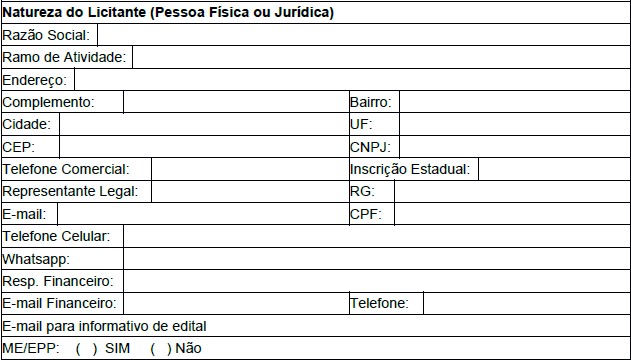 1. Por meio do presente Termo, o Licitante acima qualificado manifesta sua adesão ao Regulamento do Sistema de pregão Eletrônico da BLL - Bolsa de Licitações do Brasil do qual declara ter pleno conhecimento, em conformidade com as disposições que seguem.2. São responsabilidades do Licitante:I. Tomar conhecimento de, e cumprir todos os dispositivos constantes dos editais de negócios dos quais venha a participar;II. Observar e cumprir a regularidade fiscal, apresentando a documentação exigida nos editais para fins de habilitação nas licitações em que for vencedor;III. Observar a legislação pertinente, bem como o disposto no Estatuto Social e nas demais normas e regulamentos expedidos pela BLL - Bolsa de Licitações do Brasil, dos quais declara ter pleno conhecimento;IV. Designar pessoa responsável para operar o Sistema Eletrônico de Licitações, conforme próximo Anexo;V. Pagar as taxas pela utilização do Sistema Eletrônico de Licitações.3. O Licitante reconhece que a utilização do sistema eletrônico de negociação implica o pagamento de taxas de utilização, conforme previsto no Anexo IV do Regulamento do Sistema Eletrônico de Licitações da BLL - Bolsa de Licitações do Brasil.4. O Licitante autoriza a BLL – Bolsa de Licitações do Brasil a expedir boleto de cobrançabancária referente às taxas de utilização ora referidas, nos prazos e condições definidos no Anexo V do Regulamento Sistema Eletrônico de Licitações da BLL - Bolsa de Licitações do Brasil.5. O presente Termo de Adesão é por prazo indeterminado, podendo ser rescindido, a qualquer tempo, pelo Licitante, mediante comunicação expressa, sem prejuízo das responsabilidades assumidas durante o prazo de vigência ou decorrentes de negócios em andamento.6. O Licitante assume a responsabilidade de pagamento dos valores devidos até a data da última utilização do Sistema, e/ou até a conclusão dos negócios em andamento. Responsabilizando-se pelas informações prestadas neste Termo, notadamente as informações de cadastro, alterações contratuais e/ou de usuários do Sistema, devendo, ainda, informar a BLL - Bolsa de Licitações do Brasil qualquer mudança ocorrida.Nome da cidade/UF, (dia) de (mês) de 2024.(assinatura)(Assinatura(s) com firma reconhecida em cartório)Obs. Este documento deverá ser preenchido em papel timbrado da empresa proponente e assinado pelo(s) seu(s) representante(s) legal(is) e/ou procurador(es) devidamente habilitado(s).ANEXO II-AANEXO AO TERMO DE ADESÃO AO SITEMAINDICAÇÃO DE USUÁRIO DO SISTEMA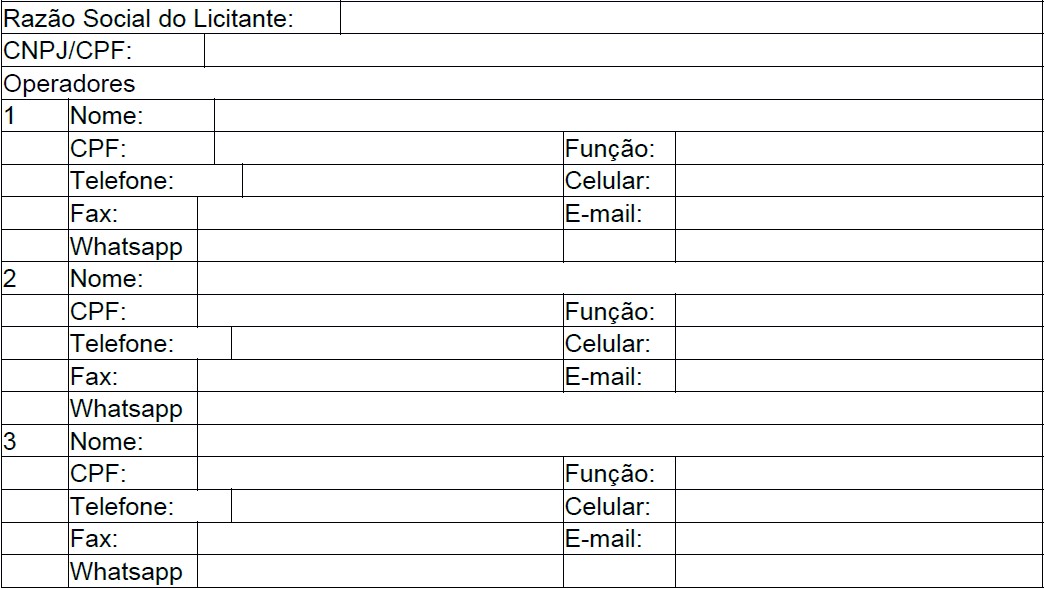 O Licitante reconhece que:I. A Senha e a Chave Eletrônica de identificação do usuário para acesso ao sistema são de uso exclusivo de seu titular, não cabendo à BLL - Bolsa de Licitações do Brasil nenhuma responsabilidade por eventuais danos ou prejuízos decorrentes de seu uso indevido;II. O cancelamento de Senha ou de Chave Eletrônica poderá ser feito pela BLL - Bolsa de Licitações do Brasil, mediante solicitação escrita de seu titular ou do Licitante;III. A perda de Senha ou de Chave Eletrônica ou a quebra de seu sigilo deverá ser comunicada imediatamente à BLL – Bolsa de Licitações do Brasil para o necessário bloqueio de acesso;IV. O Licitante será responsável por todas as propostas, lances de preços e transaçõesefetuadas no sistema, por seu usuário, por sua conta e ordem, assumindo-os como firmes e verdadeiros; e o não pagamento das taxas ensejará a sua inclusão no cadastro de inadimplentes da BLL – Bolsa de Licitações do Brasil, no Serviço de Proteção de Credito e no SERASA e ao automático cancelamento de sua Senha ou de Chave Eletrônica.Nome da cidade/UF, (dia) de (mês) de 2024.(assinatura)(Assinatura(s) com firma reconhecida em cartório)Obs. Este documento deverá ser preenchido em papel timbrado da empresa proponente e assinado pelo(s) seu(s) representante(s) legal(is) e/ou procurador(es) devidamente habilitado(s).ANEXO IIIMODELO REFERENCIAL DE DECLARAÇÃO DE INEXISTÊNCIA DE FATO IMPEDITIVO PARA LICITAR OU CONTRATAR- DECLARAÇÃO -Eu, (nome completo), representante legal da empresa (razão social da proponente), interessada em participar do Pregão n.º 003/2024– Processo Adm. n.º 75/2024, promovido pela Prefeitura Municipal de Selvíria, DECLARO sob as penas da Lei Federal14.133/21 e suas alterações que, em relação à empresa mencionada acima, inexiste fato impeditivo para licitar e/ou contratar com a Administração Pública Direta, Indireta ou Autárquica.Nome da cidade/UF, (dia) de (mês) de 2024.(assinatura)(Nome do representante legal da empresa proponente).Obs. Este documento deverá ser preenchido em papel timbrado da empresa proponente e assinado pelo(s) seu(s) representante(s) legal(is) e/ou procurador(es) devidamente habilitado.ANEXO IVMODELO REFERENCIAL DE DECLARAÇÃO DE PLENO ATENDIMENTO AOS REQUISITOS DE HABILITAÇÃO.- DECLARAÇÃO -ÀOMUNICIPIO DE SELVÍRIA Ao Senhor Pregoeiro Oficial e sua Equipe de Apoio.PROCESSO ADM N.º 075/2024PREGÃO ELETRÔNICO N.º 003/2024Prezado Pregoeiro:DECLARAMOS, sob as penas da lei 14.133/21 e suas alterações, conhecer e aceitar todas as condições constantes do Processo Adm. n.º 075/2024 e Pregão Eletrônico n.º 003/2024, bem como de seus Anexos e que, assim sendo, atendemos plenamente a todos os requisitos necessários à participação e habilitação no mesmo.Nome da cidade/UF, (dia) de (mês) de 2024.(assinatura)(Nome do representante legal da empresa proponente)Obs. Esta declaração deverá ser preenchida em papel timbrado da empresa proponente e assinada pelo(s) seu(s) representante(s) legal(is) ou procurador devidamente habilitado.ANEXO VProposta Comercial(modelo licitante vencedor)Nome da Empresa (Razão Social) .............................................................Endereço completo: ...............................................................................................CEP:......................................................Cidade: ......................................................CNPJ:............................................Telefone: ............................ Fax: ......................E-mail:.....................................................................................................................Objeto: O presente certame tem como objeto contratação de empresa para Aquisição e instalação de Aparelhos de Ar Condicionado e refrigeração para atender às necessidades do Centro de Referência Especializado de Assistência Social (CREAS), Centro Referência da Assistência Social(CRAS) e Secretaria de Assistência Social de SELVIRIA/MS, conforme quantidades e especificações constantes do anexo I – Termo de Referência que integra o presente edital.  «Licitacao_NOME_TIPO_LICITACAO»Pregão Eletrônico n° 003/2024 – Processo n° 075/2024, apresentamos nossa proposta conforme abaixo:VALOR TOTAL DAPROPOSTA R$..................,......(.............................................................)I - Validade da Proposta: ......................dias (60 dias).II – Banco ................., Agência ................., Conta Corrente .................. III – Prazo de entrega dos itens: até 03 (três) dias, contados a partir da data de recebimento da requisição/autorização de fornecimento; IV – Declaramos aceitar as condições expressas no Edital em anexo, e nas Leis n° 10.520/02, 123/06 e 8.666/93, com as atualizações que lhe foram introduzidas.DADOS DO RESPONSÁVEL PELA ASSINATURA DO CONTRATO: Nome:Qualificação (cargo ou função):Dados pessoais (nacionalidade, estado civil e profissão):Número dos documentos pessoais (RG, CPF):Endereço completo:Na proposta deverão estar inclusos, além do lucro, todos os custos diretos ou indiretos relativos ao cumprimento integral do objeto do contrato.Local: ...................................... Data: ....../....../20........_________________________Assinatura / CarimboNome Legível, CPF, RG(Dados do Responsável pela Assinatura do Contrato)ANEXO VI.PROCESSO ADM. N.° 075/2.024PREGÃO ELETRÔNICO N.º 003/2024.DECLARAÇÃO DE QUALIFICAÇÃO DE MICROEMPRESA OU EMPRESA DE PEQUENO PORTE.(Este anexo é um modelo e deve ser feito preferencialmente em papel timbrado da licitante, apresentada junto ao credenciamento fora dos envelopes de propostas e documentação).Eu, _____________, RG N.º ________, legalmente nomeado representante da empresa ______________________, CNPJ/MF N.º _________________, e participante do PROCESSO ADM. N.° 075/2023, na modalidade de PREGÃO ELETRÔNICO N.º 003/2024, DECLARO sob as penas da lei, que a empresa a qual represento cumpre todos os requisitos legais, previstos na lei, para a qualificação como microempresa (ou empresa de pequeno porte), estando apta a usufruir do tratamento diferenciado, e, que não se enquadra em nenhuma das vedações previstas no § 4º do artigo 3º da Lei Complementar n.º 123/06.Local, data, nome e assinatura.ANEXO VII(Este anexo é um modelo e deve ser feito em papel timbrado do licitante)DECLARAÇÃO DE OBSERVÂNCIA AO ART. 7, INCISO XXXIII, DA CARTA MAGNA.(NOME DA EMPRESA) .................................................................., CNPJ ou CIC no. ........................................, sediada ................. (endereço completo) ......................, declara a estrita observância ao Princípio Constitucional do art. 7, inciso XXXIII da Carta Magna, e estou ciente de que eventual revelação da infringência à regra, acarretará a imediata inabilitação ou desclassificação do Pregão Eletrônico n.º 003/2024, como a rescisão do Contrato Administrativo que venha a firmar com o Município de Selvíria/MS......., .. de ........ de 20..._____________________________Representante LegalANEXO VIII(Este anexo é um modelo e deve ser feito em papel timbrado do licitante)D E C L A R A Ç Ã O(NOME DA EMPRESA) ........................................................................, CNPJ ou CIC no. ........................................, sediada ................. (endereço completo) ....................., declara, sob as penas da lei, de que conhece e aceita o teor completo do edital, ressalvando-se o direito recursal, bem como de que recebeu todos os documentos e informações necessárias para o cumprimento integral das obrigações objeto da licitação................................................................................nome e número da identidade do declarante (representante legal da empresa)......, .. de ........ de 2...................................................................................Representante LegalANEXO IXMINUTA DO TERMO DE CONTRATOCONTRATO QUE ENTRE SI CELEBRAM O MUNICÍPIO DE SELVÍRIA, ESTADO DE MATOGROSSO DO SUL E A EMPRESA.............Os infra-assinados, de um lado, como contratante, o MUNICÍPIO DE SELVÍRIA MS, pessoa jurídica de direito público interno, inscrita no CNPJ sob n.º 15.410.665/0001-40, com sede na Avenida João Selvirio de Souza, 997, nesta cidade de Selvíria MS, neste ato devidamente representada pelo Prefeito, Sr. JOSÉ FERNANDO BARBOSA DOS SANTOS, brasileiro, solteiro, portador do RG. nº 527.522.934 - SSP/SP, inscrito no CPF sob n.º 035.384.914-61, residente e domiciliado na Rua Rui Barbosa, nº 829, nesta cidade de Selvíria/MS, de outro lado, como contratada, a empresa_____________________________, pessoa jurídica de direito privado, inscrito no CNPJ/MF sob n.º ________________, com sede na _______, nº __, Bairro, nesta cidade de ________, por seu representante legal, o senhor ____________________________, brasileiro, regime de comunhão _____________, profissão ______________, portador(a) do RG. n.º ________, inscrito no CPF sob n. º ________, residente e domiciliado na __________ nº ______, Bairro, nesta cidade de ________, celebram entre si, o presente Contrato Administrativo, conforme cláusulas e condições abaixo.Cláusula primeira - do fundamento legal1.1	O presente contrato é celebrado com fundamento no Pregão Eletrônico n.º 003/2024, Processo Adm. n.º 075/2024, devidamente homologado pelo Prefeito aos ___ de ____, em conformidade com a Lei n.º 14.133/21, Lei Complementar n.º 123/2006 e alterações posteriores.Cláusula segunda - do objeto2.1 	O objeto da presente demanda refere-se à contratação de empresa para Aquisição e instalação de Aparelhos de Ar Condicionado e refrigeração para atender às necessidades do Centro de Referência Especializado de Assistência Social (CREAS), Centro Referência da Assistência Social(CRAS) e Secretaria de Assistência Social de SELVIRIA/MS, conforme quantidades e especificações constantes do Anexo I - Termo de Referência, que passa a fazer parte, juntamente com a proposta do licitante vencedor, bem como, o(s) quadro(s) discriminando a classificação dos proponentes e preços apresentados.2.2	O objeto deverá compreender os itens, especificações, quantidades e valores, conforme abaixo:	Cláusula terceira – da entrega e dos critérios de aceitação dos materiais3.1 	A Contratada deverá entregar os materiais nos seguintes endereços:A entrega e instalação dos equipamentos deverão ser efetuados nos respectivos locais:Secretaria Municipal De Assistência Social Localizado Na Av. Joaõ Selvírio De Souza, Nº 512, Centro;Sede do Creas : Rua 24 De Junho Nº 550,  Centro;Sede Do Cras: Av João Selvírio De Souza Nº 1010 Vila Vitória Em dias úteis  no horário oficial( Brasília) das 8:00 hs às 14:00 hs, conforme solicitação do departamento competente, no prazo de até 15 (quinze) dias, contados do recebimento da autorização de compra/requisição (sistema) e no prazo de instalação de 03 dias após OS.3.2 	Os itens serão entregues conforme marca tipo, qualidade, medidas, validade e dimensões especificadas na proposta e acompanhadas das respectivas Notas Fiscais e data de validade.3.3 	Ficará a cargo da Contratada as despesas com seguros, entrega, transporte, carga, descarga, tributos, encargos trabalhistas e previdenciários decorrentes da execução do objeto desta licitação.Cláusula quarta- da vigência4.1	O prazo de validade do presente instrumento será de 06 (seis) meses, contados da data de sua assinatura.4.2	A contratada fica obrigada a aceitar, nas mesmas condições contratuais, os acréscimos ou supressões que se fizerem nas compras e nos serviços, até 25 % (vinte e cinco por cento) do valor inicial atualizado do contrato, nos termos do artigo 125 da Lei 14.133/21.4.3	O contrato poderá ser prorrogado, nos termos do artigo 125 da Lei 14.133/21 e suas alterações.4.4	Os acréscimos, supressões e a prorrogação da vigência do contrato serão feitos mediante elaboração de Termo Aditivo, desde que a empresa contratada manifeste seu interesse 30 (trinta) dias antes do seu vencimento, ou ainda nos casos em que o interesse partir da Administração, desde que, ocorram dentro dos prazos legais.Cláusula quinta - do valor e do pagamento5.1	O pagamento, decorrente da execução do objeto desta licitação, será efetuado mediante crédito em conta bancária, no prazo de até 30 (trinta) dias, após a apresentação da respectiva Nota Fiscal ou documento equivalente, devidamente atestada pelo setor competente, conforme dispõe o art. 141 a 147 da Lei 14.133/21 e alterações.5.2	O valor total do contrato é de R$ ________ (________________).5.3	As Notas Fiscais/Faturas que apresentarem incorreções serão devolvidas ao licitante vencedor para as devidas correções. Nesse caso, o prazo de que trata o subitem acima começará a fluir a partir da data de sua reapresentação sem imperfeições.5.4	As notas fiscais correspondentes serão discriminativas, constando o número do contrato a ser firmado.5.5	As notas fiscais correspondentes serão discriminativas, constando o número do contrato a ser firmado e no caso de recurso proveniente de convênio, com o Estado ou União, deverá ser indicado o respectivo convênio para prestação de contas.Cláusula sexta - da dotação orçamentária6.1	As despesas decorrentes desta contratação correrão por conta de dotação orçamentária, conforme segue:xx.xxx - xxxxxxxxxxxxxxxxxxxxxxxxxxxxxxxxxxxxxxxxxxxxCláusula sétima - da rescisão7.1	A rescisão do presente contrato poderá ser:		a) amigável, isto é, por acordo entre as partes, desde que haja conveniência para a administração;		b) administrativa, por ato unilateral e escrito da administração, nos casos previstos no artigo 138 da Lei 14.133/21;		c) judicial, nos termos da legislação processual.7.2	A contratante poderá rescindir administrativamente o presente contrato nas hipóteses previstas na Lei n.º 14.133/21, sem que caiba à contratada direito de qualquer indenização, sem prejuízo das penalidades pertinentes, ressalvado o direito de receber os serviços já prestados.Cláusula oitava - das responsabilidades da contratada8.1	Realizar o fornecimento para o qual foi contratada, no prazo de até 3 (três) dias, contados de cada autorização de fornecimento, de forma parcelada, durante todo o período de vigência deste instrumento. 8.2	Prestar garantia mínima, conforme prazo e condições estabelecidas em cada item, respeitada as especificações contidas no anexo I – Termo de referencia. 8.4	Remover e substituir o(s) item(ns), às suas expensas, no prazo máximo de 03 (três) dias úteis, contados da data de notificação, caso vier a ser recusado por defeito ou quaisquer irregularidades, sendo que o ato de recebimento não importará sua aceitação definitiva.8.5	Fornecer o objeto contratado, conforme as condições prescritas no presente instrumento e de acordo com as especificações e termos mencionados na proposta.8.6	Não transferir a outrem, no todo ou em parte, o objeto deste Contrato.8.7	Cumprir fielmente o estabelecido em contrato, atendendo ainda, os requisitos elencados no Anexo I – Termo de Referência. 8.8	Ficarão a cargo da Contratada às despesas com seguros, entrega, transporte, carga, descarga, tributos, encargos trabalhistas, previdenciários e quaisquer outras despesas vinculadas à execução do objeto desta licitação.Cláusula nona – das responsabilidades da contratante9.1	A Administração Pública irá efetuar o pagamento dos itens adquiridos, respeitando o critério de menor preço apresentado pela empresa contratada, observando o prazo de entrega e padrões de qualidades obrigatórias para aquisição dos materiais.9.2	Disponibilizar a nota de empenho à contratada após o encerramento do procedimento licitatório.Cláusula décima - das sanções10.1	O descumprimento total ou parcial de quaisquer das obrigações ora estabelecidas, sujeitará a contratada às seguintes sanções, garantida prévia e ampla defesa em processo administrativo:a)	Multa, na forma prevista na Lei 14.133/21 e suas alterações posteriores e de conformidade com a interpretação da administração.b)	Rescisão unilateral do contrato;c)	Suspensão temporária de participação em licitação e impedimento de contratar com a Prefeitura por prazo não superior a 02 (dois) anos;d)	Declaração de inidoneidade para licitar ou contratar com a Administração Municipal, enquanto perdurarem os motivos determinantes da punição ou até que seja promovida a reabilitação, perante a própria autoridade que aplicou a penalidade.10.2	As sanções previstas nos itens acima poderão ser aplicadas conjuntamente, facultada a defesa prévia da interessada, no respectivo processo, no prazo de 05 (cinco) dias úteis.10.3	Será aplicada multa de 5% (cinco por cento), incidente sobre o valor total estimado da contratação, quando:a)	A licitante vencedora recusar-se a assinar o contrato, estando sua proposta dentro do prazo de validade;b)	Cometer faltas não previstas no ato convocatório e no presente contrato.10.4	Será aplicada multa de 10% (dez por cento) sobre o valor total da contratação, quando:a)	Recusar-se de realizar o fornecimento dos itens, ora contratado, sem justa causa;b)	Praticar, por ação ou omissão, qualquer ato que, por imprudência, negligência, imperícia, dolo ou má fé venha a causar dano à Contratante ou a terceiros, independentemente da obrigação da contratada em reparar os danos causados.Cláusula décima primeira - das substituições11.1	O presente contrato não poderá ser transferido a terceiros, sem prévia e expressa autorização da contratante.Cláusula décima segunda- dos casos omissos12.1	Os casos omissos serão regulados de conformidade com as disposições da Lei n.º  14.133/21 e suas alterações posteriores. Cláusula décima terceira – das condições gerais13.1	As partes elegem o foro da comarca de Três Lagoas/MS, para dirimir quaisquer litígios decorrentes deste termo, ficando excluído qualquer outro, por mais privilegiado que seja.13.2	E por estarem assim justos e contratados, as partes assinam o presente termo de aditamento em 02 (duas) vias de igual teor e forma, juntamente com 02 (duas) testemunhas instrumentarias, para que produza os efeitos legais.	Selvíria/MS, -___ de ______________de 2024.JOSÉ FERNANDO BARBOSA DOS SANTOSPrefeito MunicipalEMPRESA/LICITANTERepresentante LegalTestemunhas:1. _______________________________________RG:2. _______________________________________RG:ANEXO XVALOR DE CUSTO PELA UTILIZAÇÃO DO SISTEMA(somente licitante vencedor)Art. 17. O licitante deverá optar por um dos planos disponíveis para a utilização do Sistema, sendo: I. Plano por Período: O licitante poderá participar livremente das licitações publicadas no Sistema no período de 90 (noventa) dias, pelo valor de R$ 567,00 (quinhentos e sessenta e sete reais), podendo ser parcelado em 3 vezes de R$ 189,00 (cento e oitenta e nove reais). § 1º O licitante terá a opção de selecionar a renovação do plano automaticamente, nas Configurações de Plano de Cobrança, diretamente pelo perfil de Representante Legal da empresa licitante na plataforma. § 2º O licitante, em caso de renovação do plano automaticamente, terá a opção de solicitar o cancelamento do plano em até 10 (dez) dias antes do vencimento. § 3º O boleto será encaminhado via e-mail e disponibilizado para download no Sistema, nas Configurações de Plano e Cobrança, com vencimento para 48h úteis, após a confirmação da escolha do plano. § 4º A vigência do plano inicia-se a partir da compensação do pagamento. II. Plano Taxa Variável: Somente o licitante vencedor pagará a taxa variável por sucesso, sendo 1,5% (um e meio por cento) sobre o valor do lote adjudicado, limitado ao teto máximo de R$ 600,00 (seiscentos reais) por lote adjudicado. § 1º Em Licitações nas quais o Promotor optar pelo tipo de contrato de Aquisição o formato de cobrança para os licitantes será de 1,5% (um e meio por cento) sobre o valor do lote adjudicado, com vencimento em 45 dias após a adjudicação, limitado ao teto máximo de R$ 600,00 (seiscentos reais) por lote adjudicado, mediante pagamento em favor da BLL COMPRAS. § 2º Em Licitações nas quais o Promotor optar pelo tipo de contrato de Aquisição Parcelada o formato de cobrança para os licitantes será de 1,5% (um e meio por cento) sobre o valor do Lote adjudicado, com vencimento parcelado mensalmente (número de parcelas equivalentes ao número de meses do parcelamento da entrega), emissão da primeira parcela em 45 (quarenta e cinco) dias após a adjudicação, limitado ao teto máximo de R$ 600,00 (seiscentos reais) por lote adjudicado, mediante pagamento em favor da BLL COMPRAS. § 3º Em Licitações nas quais o Promotor optar pelo tipo de contrato de Registro de Preços o formato de cobrança para os licitantes será de 1,5% (um e meio por cento) sobre o valor do lote adjudicado, com vencimento parcelado mensalmente (número de parcelas equivalentes ao número de meses do Registro de Preço), emissão da primeira parcela em 60 (sessenta) dias após a adjudicação, limitado ao teto máximo de R$ 600,00 (seiscentos reais) por lote adjudicado, mediante pagamento em favor da BLL COMPRAS. § 4º Em Licitações de lances por maior desconto ou menor taxa administrativa, independentemente do tipo de contrato, o formato de cobrança para os licitantes será R$ 600,00 (seiscentos reais) por um (um) lote adjudicado, R$ 1.200,00 (um mil e duzentos reais) por 2 (dois) lotes adjudicados e, R$ 1.300,00 (um mil e trezentos reais) por 3 (três) lotes ou mais adjudicados, mediante pagamento em favor da BLL COMPRAS. Art. 18. Os valores são apresentados pelo Sistema na tela de escolha dos planos, sendo que a BLL COMPRAS poderá alterar ou reajustar os valores dos planos sem qualquer aviso prévio, apresentando uma nova tabela de cobrança, através do Regulamento. Art. 19. A forma de pagamento dos planos será mediante boleto bancário, ou quaisquer outros meios disponíveis no Sistema, em Configurações de Plano e Cobrança. Art. 20. O não pagamento dos valores referentes a participação em processos licitatórios no “Plano taxa variável”, inviabilizam a utilização do “Plano por período”, eventualmente vigente. A utilização do “Plano por período” será liberada para adesão, mediante o pagamento dos boletos vencidos e a vencer referentes ao “Plano taxa variável”. Art. 21. A alteração do plano não isenta o licitante de quaisquer ônus devido a BLL COMPRAS, referente ao plano anterior. Art. 22. O licitante autoriza a BLL COMPRAS a expedir boleto de cobrança bancária referente às taxas de utilização ora referidas, nos prazos e condições definidos no Regulamento. Art. 23. O não pagamento das cobranças mencionadas nos artigos acima sujeitam o licitante ao pagamento de multa de 2% e juros moratórios de 1% ao mês, assim como inscrição em serviços de proteção ao crédito (SPC/SERASA e outros) e cadastro dos inadimplentes da BLL COMPRAS, além da automática desativação do licitante e todos os seus acessos. Art. 24. Em caso de cancelamento da licitação realizada no Sistema pelo Promotor (comprador), o licitante vencedor se optar pelo Plano taxa variável, receberá a devolução dos valores eventualmente arcados com o uso da plataforma eletrônica no respectivo lote cancelado. Art. 25. Em caso de cancelamento da licitação realizada no Sistema pelo Promotor (comprador), o licitante que optar pelo Plano por período, não terá direito a devolução de valores pagos com o uso da plataforma eletrônica. DA UTILIZAÇÃO DE CÉLULAS DE APOIO (CORRETORAS) ASSOCIADASA livre contratação de sociedades CÉLULAS DE APOIO (corretoras) para a representação junto ao sistema de PREGÕES, não exime o licitante do pagamento dos custos de uso do sistema da BLL – Bolsa de Licitações do Brasil. A corretagem será pactuada entre os o licitante e a corretora de acordo com as regras usuais do mercado.DAS RESPONSABILIDADES COMO LICITANTE/FORNECEDORComo Licitante/Fornecedor, concordamos e anuímos com todos termos contidos neste anexo e nos responsabilizamos por cumpri-lo integralmente em seus expressos termos.Nome da cidade/UF, (dia) de (mês) de 2024.(assinatura)(Nome do representante legal da empresa proponente)ANEXO XI – DECLARAÇÃO DE CADASTRO NO E-CJUR1. Por meio do presente Termo, o Licitante acima qualificado manifesta sua adesão ao Regulamento do Sistema do ECJUR do qual declara ter pleno conhecimento, em conformidade com as disposições que seguem.2. São responsabilidades do Licitante:I. Tomar conhecimento de, e cumprir todos os dispositivos constantes dos editais de negócios dos quais venha a participar;II. Observar e cumprir a regularidade fiscal, apresentando a documentação exigida nos editais para fins de habilitação nas licitações em que for vencedor;III. Observar a legislação pertinente, bem como o disposto no Estatuto Social e nas demais normas e regulamentos expedidos pela ECJUR, dos quais declara ter pleno conhecimento;IV. Designar pessoa responsável para operar o Sistema de cadastro, validar os cadastros através de e-mail conforme solicitado no site do TCE/MS, conforme próximo Anexo;3. O Licitante reconhece que a utilização do sistema eletrônico do TCE/MS de acordo com a Resolução 149/2021.4. O presente Termo de Adesão é por prazo indeterminado, pelo Licitante, mediante comunicação expressa, sem prejuízo das responsabilidades assumidas durante o prazo de vigência ou decorrentes de negócios em andamento.5. O Licitante assume a responsabilidade de CADASTRAR junto ao link https://ww4.tce.ms.gov.br/ecjur/Login/Login?ReturnUrl=%2f#/.6. Acessar o Manual de cadastro no link http://www.tce.ms.gov.br/portaljurisdicionado/conteudos/lista/4/9 para sanar dúvidas inerente ao cadastro.(  ) Declaro para devidos fins que minha empresa já encontra – se cadastrada e ativada no E CJUR do Tribunal de Contas de MS.Responsabilizando-se pelas informações prestadas neste Termo, notadamente as informações de cadastro, alterações contratuais e/ou de usuários do Sistema, devendo, ainda, informar a Prefeitura qualquer mudança ocorrida.Caso a empresa já esteja cadastrada e validada no EC-JUR trazer confirmação do mesmo anexado a Proposta de Preço no dia da licitação;Nome da cidade/UF, (dia) de (mês) de 2024.(assinatura)(Assinatura(s))Obs. Este documento deverá ser preenchido em papel timbrado da empresa proponente e assinado pelo(s) seu(s) representante(s) legal(is) e/ou procurador(es) devidamente habilitado(s).O MUNICÍPIO SELVÍRIA/MS, pessoa jurídica de direito público interno, inscrita no CNPJ/MF sob n.º 15.410.665/0001-40, com sede na Avenida João Selvirio de Souza, 997 nesta cidade de Selvíria/MS, neste ato devidamente representado pelo Prefeito, JOSÉ FERNANDO BARBOSA DOS SANTOS.Modalidade da Licitação: Pregão Eletrônico do tipo MENOR PREÇO POR ITEM. MODO DE DISPUTA: ABERTOData/Horário Da Sessão: 29/0X/2024 às 08h00 (horário MS)ENDEREÇO ELETRÔNICO: WWW.BLLCOMPRAS.ORG.BRRetirada do Edital: Departamento de Licitações e Contratos (Dúvidas) Fone: XX67 3579 1486, e-mail: licitacaoselviria@gmail.com, nos dias úteis, das 08 h às 14 h(BR), (Retiradas) Sitio: http//www.selviria.ms.gov.br - licitações e Contratos – Editais na íntegra.ITEMDESCRIÇÃOUNIDQUANT01Ar Condicionado 12.000 BTUsCaracterísticas:
Tipo: Split
Capacidade de térmica: 12.000 BTUs
Ciclo de Ar: Frio
Tecnologia: Convencional
Tensão-Fase-Frequência: 220V-1F-60Hz
Potência Nominal: 1085
Nível de Ruído dB(A) – 45 (Unidade Interna); 50 (Unidade Externa)
Classificação Inmetro: A
Eficiência Energética (W/W): 3,24
Fluído Refrigerante: R410A
Vazão de Ar: 500 metros cúbicos por hora
Alimentação: 220VUN0902Ar Condicionado 18.000 BTUsCapacidade de Refrigeração – 18.000BTUsCiclo – Frio, quenteVoltagem – 220VAR CONDICIONADO SPLIT - AR CONDICIONADO SPLIT - MODELO: HIGHWALL (DE PAREDE); TECNOLOGIA: CONVENCIONAL; CICLO: FRIO; CAPACIDADE TERMICA: 18.000 BTUS/H; NUMERO DE VELOCIDADES: MINIMO 3 VELOCIDADES; MODO DE OPERACAO: REFRIGERACAO E VENTILACAO; FUNCAO ESPECIAL: TEMPORIZADOR + TIMER + SWING; FILTRAGEM DE AR: FILTRO ANTIBACTERIAS, FUNGOS E ACAROS; VOLTAGEM/FREQUENCIA: 220V/60HZ; CLASSIFICACAO ENERGETICA: CLASSE A; FLUIDO REFRIGERANTE: GAS ECOLOGICO R-410A; CONTROLE REMOTO: SEM FIO; CONTEUDO EXTRA: MANUAL EM PORTUGUES; INSTAUN0403Ar Condicionado 30.000 BTUsCapacidade de Refrigeração – 30.000BTUsAR CONDICIONADO SPLIT CONVENCIONAL 30000 BTUS, capacidade de refrigeração 30.000 btus, serpentina de cobre, controle remoto, botão liga/desliga no aparelho, display digital com indicador de temperatura na unidade interna, voltagem 220v, ciclo frio, Etiqueta ENCE INMETRO, 12 (doze) meses de garantia, com instalação parede a parede em conformidade com o manual do fabricante do aparelho.UN0204Cortina de Ar 0.90 cmVoltagem 220VVazão de Ar (m³/h) 1400 m³/hCertificado Inmetro – simClassificação Cortina de ArCódigo Frigelar A171281Medidas do produto (LxAxP/cm) 90x18,5x14,5cmUN0205Cortina de Ar 1.20 MtCortina ar - Cortina Ar Material: Metal E Plástico, Comprimento: 120 CM, Potência: 240 W, Vazão: 1.900 M3/MIN, Aplicação: Fluxo Laminar, Características Adicionais: Com Controle RemotoUN0206SERVIÇO DE INSTALAÇÃO DE APARELHO AR CONDICIONADO SPLIT HI WALL 12.000 BTUS FRIO 220V. Características mínimas do serviço:. Teste de tensão da rede compatível com a tensão nominal do aparelho (mín. 198v máx. 242v);. Afixação da evapora (parte interna) com suporte junto à parede, com no mínimo 08 (oito) parafusos de fixação;. Afixação da condensadora (parte externa) com suporte junto à parede, com no mínimo 08 (oito) parafusos de fixação; calços de borracha junto aos pés da unidade, respeitadas as distâncias mínimas recomendas pelo manual de instalação;. Tubulações (mangueiras em cobre mín. 03m) com conexões flanjeadas; caso seja necessário unir os tubos através de solda, utilizar alargador para melhor conexão entre as tubulações; efetuar a soldagem com nitrogênio passante;. 01 Tubo esponjoso para cada mangueira (não poderão ser acopladas as duas tubulações em um único esponjoso);. Processo de vácuo para retirada de gases condensáveis e umidade do sistema, através de bomba de vácuo e vacuômetro com medida entre 250 a 500 µm Hg;. Teste de vazamento de linha; pressurização do sistema com nitrogênio através do “manifold”;. Orientação básica sobre o funcionamento do equipamento e limpeza do filtro.UN0907SERVIÇO DE INSTALAÇÃO DE APARELHO AR CONDICIONADO SPLIT HI WALL 18.000 BTUS FRIO 220V. Características mínimas do serviço:. Teste de tensão da rede compatível com a tensão nominal do aparelho (mín. 198v máx. 242v);. Afixação da evapora (parte interna) com suporte junto à parede, com no mínimo 08 (oito) parafusos de fixação;. Afixação da condensadora (parte externa) com suporte junto à parede, com no mínimo 08 (oito) parafusos de fixação; calços de borracha junto aos pés da unidade, respeitadas as distâncias mínimas recomendas pelo manual de instalação;. Tubulações (mangueiras em cobre mín. 03m) com conexões flanjeadas; caso seja necessário unir os tubos através de solda, utilizar alargador para melhor conexão entre as tubulações; efetuar a soldagem com nitrogênio passante;. 01 Tubo esponjoso para cada mangueira (não poderão ser acopladas as duas tubulações em um único esponjoso);. Processo de vácuo para retirada de gases incondensáveis e umidade do sistema, através de bomba de vácuo e vacuômetro com medida entre 250 a 500 µmHg;. Teste de vazamento de linha; pressurização do sistema com nitrogênio através do “manifold”;. Orientação básica sobre o funcionamento do equipamento e limpeza do filtro.,UN0408SERVIÇO DE INSTALAÇÃO DE APARELHO AR CONDICIONADO SPLIT HI WALL 30.000 BTUS FRIO 220V. Características mínimas do serviço:. Teste de tensão da rede compatível com a tensão nominal do aparelho (mín. 198v máx. 242v);. Afixação da evapora (parte interna) com suporte junto à parede, com no mínimo 08 (oito) parafusos de fixação;. Afixação da condensadora (parte externa) com suporte junto à parede, com no mínimo 08 (oito) parafusos de fixação; calços de borracha junto aos pés da unidade, respeitadas as distâncias mínimas recomendas pelo manual de instalação;. Tubulações (mangueiras em cobre mín. 03m) com conexões flanjeadas; caso seja necessário unir os tubos através de solda, utilizar alargador para melhor conexão entre as tubulações; efetuar a soldagem com nitrogênio passante;. 01 Tubo esponjoso para cada mangueira (não poderão ser acopladas as duas tubulações em um único esponjoso);. Processo de vácuo para retirada de gases incondensáveis e umidade do sistema, através de bomba de vácuo e vacuômetro com medida entre 250 a 500 µmHg;. Teste de vazamento de linha; pressurização do sistema com nitrogênio através do “manifold”;. Orientação básica sobre o funcionamento do equipamento e limpeza do filtro.,UN0209Instalação de Cortina de Ar 0.90 cmINSTALAÇÃO DE CORTINA DE AR Serviço de instalação de cortina de ar, incluindo todo o material necessário para instalação. Atendendo todas as normas técnicas aplicáveis em legislação e parâmetros técnicos do fabricante do aparelho; uso de EPIS adequados para o fornecimento de mão de obra e demais materiais necessários ao pleno funcionamento, tais como parafusos de fixação, adequados aos parâmetros do fabricante do equipamento da cortina de ar; limpeza final da região próxima ao serviço a cargo da contratada inclusive todo o material, ferramental, pessoal e encargos necessários para a correta execução do serviço contratado. Obs.: O serviço de instalação será realizado nos locais determinados pelo Fiscal do Contrato - Regiões 5 e 6 (Anexo I). Garantia mínima do fornecedor: 06 (seis) meses, conforme TR 08/2023-DP/DMPUN0210Instalação de Cortina de Ar 1.20 MtINSTALAÇÃO DE CORTINA DE AR Serviço de instalação de cortina de ar, incluindo todo o material necessário para instalação. Atendendo todas as normas técnicas aplicáveis em legislação e parâmetros técnicos do fabricante do aparelho; uso de EPIS adequados para o fornecimento de mão de obra e demais materiais necessários ao pleno funcionamento, tais como parafusos de fixação, adequados aos parâmetros do fabricante do equipamento da cortina de ar; limpeza final da região próxima ao serviço a cargo da contratada inclusive todo o material, ferramental, pessoal encargos necessários para a correta execução do serviço contratado. Obs.: O serviço de instalação será realizado nos locais determinados pelo Fiscal do Contrato - Regiões 5 e 6 (Anexo I). Garantia mínima do fornecedor: 06 (seis) meses, conforme TR 08/2023-DP/DMPUN02ÓRGÃOÓRGÃODESCRITIVOQUANT.INSTALAÇÃOÓRGÃO GESTORAR CONDICIONADO 12.000 BTUSAR CONDICIONADO 12.000 BTUS0405 AR CONDICIONADO02 – CORTINA DE AR 0,90 CMÓRGÃO GESTORAR CONDICIONADO  18.000 BTUSAR CONDICIONADO  18.000 BTUS01ÓRGÃO GESTORCORTINA DE AR 0,90 CM  CORTINA DE AR 0,90 CM  02CREAS AR CONDICIONADO 12.000 BTUSAR CONDICIONADO 12.000 BTUS0203 AR CONDICIONADO01 CORTINA DE AR 1,20 CMCREAS AR CONDICIONADO  18.000 BTUSAR CONDICIONADO  18.000 BTUS01CREAS CORTINA DE AR 1,20 CMCORTINA DE AR 1,20 CM01CRAS AR CONDICIONADO 12.000 BTUS AR CONDICIONADO 12.000 BTUS0307 AR CONDICIONADO01 CORTINA DE AR 1,20 CMCRASAR CONDICIONADO  18.000 BTUSAR AR CONDICIONADO  18.000 BTUSAR 02CRASCONDICIONADO 30.000 BTUSCONDICIONADO 30.000 BTUS02CRASCORTINA DE AR 1,20 M CORTINA DE AR 1,20 M 01ItemDescriçãoUn.Quant.Valor Unit.Valor TotalMarca01Ar Condicionado 12.000 BTUsCaracterísticas:
Tipo: Split
Capacidade de térmica: 12.000 BTUs
Ciclo de Ar: Frio
Tecnologia: Convencional
Tensão-Fase-Frequência: 220V-1F-60Hz
Potência Nominal: 1085
Nível de Ruído dB(A) – 45 (Unidade Interna); 50 (Unidade Externa)
Classificação Inmetro: A
Eficiência Energética (W/W): 3,24
Fluído Refrigerante: R410A
Vazão de Ar: 500 metros cúbicos por hora
Alimentação: 220VUN0902Ar Condicionado 18.000 BTUsCapacidade de Refrigeração – 18.000BTUsCiclo – Frio, quenteVoltagem – 220VAR CONDICIONADO SPLIT - AR CONDICIONADO SPLIT - MODELO: HIGHWALL (DE PAREDE); TECNOLOGIA: CONVENCIONAL; CICLO: FRIO; CAPACIDADE TERMICA: 18.000 BTUS/H; NUMERO DE VELOCIDADES: MINIMO 3 VELOCIDADES; MODO DE OPERACAO: REFRIGERACAO E VENTILACAO; FUNCAO ESPECIAL: TEMPORIZADOR + TIMER + SWING; FILTRAGEM DE AR: FILTRO ANTIBACTERIAS, FUNGOS E ACAROS; VOLTAGEM/FREQUENCIA: 220V/60HZ; CLASSIFICACAO ENERGETICA: CLASSE A; FLUIDO REFRIGERANTE: GAS ECOLOGICO R-410A; CONTROLE REMOTO: SEM FIO; CONTEUDO EXTRA: MANUAL EM PORTUGUES; INSTAUN0403Ar Condicionado 30.000 BTUsCapacidade de Refrigeração – 30.000BTUsAR CONDICIONADO SPLIT CONVENCIONAL 30000 BTUS, capacidade de refrigeração 30.000 btus, serpentina de cobre, controle remoto, botão liga/desliga no aparelho, display digital com indicador de temperatura na unidade interna, voltagem 220v, ciclo frio, Etiqueta ENCE INMETRO, 12 (doze) meses de garantia, com instalação parede a parede em conformidade com o manual do fabricante do aparelho.UN0204Cortina de Ar 0.90 cmVoltagem 220VVazão de Ar (m³/h) 1400 m³/hCertificado Inmetro – simClassificação Cortina de ArCódigo Frigelar A171281Medidas do produto (LxAxP/cm) 90x18,5x14,5cmUN0205Cortina de Ar 1.20 MtCortina ar - Cortina Ar Material: Metal E Plástico, Comprimento: 120 CM, Potência: 240 W, Vazão: 1.900 M3/MIN, Aplicação: Fluxo Laminar, Características Adicionais: Com Controle RemotoUN0206SERVIÇO DE INSTALAÇÃO DE APARELHO AR CONDICIONADO SPLIT HI WALL 12.000 BTUS FRIO 220V. Características mínimas do serviço:. Teste de tensão da rede compatível com a tensão nominal do aparelho (mín. 198v máx. 242v);. Afixação da evapora (parte interna) com suporte junto à parede, com no mínimo 08 (oito) parafusos de fixação;. Afixação da condensadora (parte externa) com suporte junto à parede, com no mínimo 08 (oito) parafusos de fixação; calços de borracha junto aos pés da unidade, respeitadas as distâncias mínimas recomendas pelo manual de instalação;. Tubulações (mangueiras em cobre mín. 03m) com conexões flanjeadas; caso seja necessário unir os tubos através de solda, utilizar alargador para melhor conexão entre as tubulações; efetuar a soldagem com nitrogênio passante;. 01 Tubo esponjoso para cada mangueira (não poderão ser acopladas as duas tubulações em um único esponjoso);. Processo de vácuo para retirada de gases condensáveis e umidade do sistema, através de bomba de vácuo e vacuômetro com medida entre 250 a 500 µm Hg;. Teste de vazamento de linha; pressurização do sistema com nitrogênio através do “manifold”;. Orientação básica sobre o funcionamento do equipamento e limpeza do filtro.UN0907SERVIÇO DE INSTALAÇÃO DE APARELHO AR CONDICIONADO SPLIT HI WALL 18.000 BTUS FRIO 220V. Características mínimas do serviço:. Teste de tensão da rede compatível com a tensão nominal do aparelho (mín. 198v máx. 242v);. Afixação da evapora (parte interna) com suporte junto à parede, com no mínimo 08 (oito) parafusos de fixação;. Afixação da condensadora (parte externa) com suporte junto à parede, com no mínimo 08 (oito) parafusos de fixação; calços de borracha junto aos pés da unidade, respeitadas as distâncias mínimas recomendas pelo manual de instalação;. Tubulações (mangueiras em cobre mín. 03m) com conexões flanjeadas; caso seja necessário unir os tubos através de solda, utilizar alargador para melhor conexão entre as tubulações; efetuar a soldagem com nitrogênio passante;. 01 Tubo esponjoso para cada mangueira (não poderão ser acopladas as duas tubulações em um único esponjoso);. Processo de vácuo para retirada de gases incondensáveis e umidade do sistema, através de bomba de vácuo e vacuômetro com medida entre 250 a 500 µmHg;. Teste de vazamento de linha; pressurização do sistema com nitrogênio através do “manifold”;. Orientação básica sobre o funcionamento do equipamento e limpeza do filtro.,UN0408SERVIÇO DE INSTALAÇÃO DE APARELHO AR CONDICIONADO SPLIT HI WALL 30.000 BTUS FRIO 220V. Características mínimas do serviço:. Teste de tensão da rede compatível com a tensão nominal do aparelho (mín. 198v máx. 242v);. Afixação da evapora (parte interna) com suporte junto à parede, com no mínimo 08 (oito) parafusos de fixação;. Afixação da condensadora (parte externa) com suporte junto à parede, com no mínimo 08 (oito) parafusos de fixação; calços de borracha junto aos pés da unidade, respeitadas as distâncias mínimas recomendas pelo manual de instalação;. Tubulações (mangueiras em cobre mín. 03m) com conexões flanjeadas; caso seja necessário unir os tubos através de solda, utilizar alargador para melhor conexão entre as tubulações; efetuar a soldagem com nitrogênio passante;. 01 Tubo esponjoso para cada mangueira (não poderão ser acopladas as duas tubulações em um único esponjoso);. Processo de vácuo para retirada de gases incondensáveis e umidade do sistema, através de bomba de vácuo e vacuômetro com medida entre 250 a 500 µmHg;. Teste de vazamento de linha; pressurização do sistema com nitrogênio através do “manifold”;. Orientação básica sobre o funcionamento do equipamento e limpeza do filtro.,UN0209Instalação de Cortina de Ar 0.90 cmINSTALAÇÃO DE CORTINA DE AR Serviço de instalação de cortina de ar, incluindo todo o material necessário para instalação. Atendendo todas as normas técnicas aplicáveis em legislação e parâmetros técnicos do fabricante do aparelho; uso de EPIS adequados para o fornecimento de mão de obra e demais materiais necessários ao pleno funcionamento, tais como parafusos de fixação, adequados aos parâmetros do fabricante do equipamento da cortina de ar; limpeza final da região próxima ao serviço a cargo da contratada inclusive todo o material, ferramental, pessoal e encargos necessários para a correta execução do serviço contratado. Obs.: O serviço de instalação será realizado nos locais determinados pelo Fiscal do Contrato - Regiões 5 e 6 (Anexo I). Garantia mínima do fornecedor: 06 (seis) meses, conforme TR 08/2023-DP/DMPUN0210Instalação de Cortina de Ar 1.20 MtINSTALAÇÃO DE CORTINA DE AR Serviço de instalação de cortina de ar, incluindo todo o material necessário para instalação. Atendendo todas as normas técnicas aplicáveis em legislação e parâmetros técnicos do fabricante do aparelho; uso de EPIS adequados para o fornecimento de mão de obra e demais materiais necessários ao pleno funcionamento, tais como parafusos de fixação, adequados aos parâmetros do fabricante do equipamento da cortina de ar; limpeza final da região próxima ao serviço a cargo da contratada inclusive todo o material, ferramental, pessoal encargos necessários para a correta execução do serviço contratado. Obs.: O serviço de instalação será realizado nos locais determinados pelo Fiscal do Contrato - Regiões 5 e 6 (Anexo I). Garantia mínima do fornecedor: 06 (seis) meses, conforme TR 08/2023-DP/DMPUN02EMPRESA, CNPJ/MF sob n.º 00.000.000/0000-00EMPRESA, CNPJ/MF sob n.º 00.000.000/0000-00EMPRESA, CNPJ/MF sob n.º 00.000.000/0000-00EMPRESA, CNPJ/MF sob n.º 00.000.000/0000-00EMPRESA, CNPJ/MF sob n.º 00.000.000/0000-00EMPRESA, CNPJ/MF sob n.º 00.000.000/0000-00EMPRESA, CNPJ/MF sob n.º 00.000.000/0000-00EMPRESA, CNPJ/MF sob n.º 00.000.000/0000-00EMPRESA, CNPJ/MF sob n.º 00.000.000/0000-00EMPRESA, CNPJ/MF sob n.º 00.000.000/0000-00EMPRESA, CNPJ/MF sob n.º 00.000.000/0000-00EMPRESA, CNPJ/MF sob n.º 00.000.000/0000-00EMPRESA, CNPJ/MF sob n.º 00.000.000/0000-00ItemDescriçãoDescriçãoDescriçãoDescriçãoUnidQtdeQtdeValor UnitValor TotalValor TotalMarcaMarca